МУРМАНСК – ГОРОД КОМФОРТНЫЙ ДЛЯ ЖИЗНИ	2РАЗВИТИЕ ГОРОДСКОЙ ИНФРАСТРУКТУРЫ	2Техническое перевооружение и реконструкция электросетевых объектов ОАО «МОЭСК» на 2015-2019 годы	2Развитие материально-технической базы объектов электроснабжения филиала ПАО «МРСК Северо-Запада» «Колэнерго»	4Реконструкция ВНС (водопроводная насосная станция) I-го подъема Кола-Мурманск	6Строительство Южных очистных сооружений канализации, г.Мурманск	7Строительство экологического бункеровочного комплекса в районе причала № 20 Мурманского морского торгового порта	8Строительство и ремонт объектов внешнего благоустройства города Мурманска	9МУРМАНСК – ТРАНСПОРТНО-ЛОГИСТИЧЕСКИЙ УЗЕЛ	11ТРАНСПОРТ	11Арктическая гавань (Реконструкция здания морского вокзала)	11Реконструкция первого грузового района Мурманского морского торгового порта	12Реконструкция объектов портовой инфраструктуры второго грузового района Мурманского морского торгового порта	13Формирование акватории причалов №№9-14 Мурманского морского торгового порта и внешних подходов	14Обновление подвижного состава троллейбусного и автобусного парка АО «Электротранспорт»	15ВСПОМОГАТЕЛЬНАЯ ТРАНСПОРТНАЯ ДЕЯТЕЛЬНОСТЬ	16Реконструкция Мурманской базы ООО «Газпром флот» для обеспечения работ на арктическом шельфе	16Строительство перегрузочного терминала – реконструкция причала № 2 ПАО «ГМК «Норильский никель» г. Мурманске	17Модернизация Причала №1 (замена отбойных устройств) в Мурманском транспортном филиале ПАО «ГМК «Норильский никель»	18Модернизация причала №1 (антикоррозийная защита шпунтовой стенки) в Мурманском транспортном филиале ПАО «ГМК «Норильский никель»	19Развитие терминалов 3-го грузового района Мурманского порта	20Реконструкция сухого дока и техническое перевооружение докового производства филиала «35 СРЗ» АО «ЦС Звездочка» для обеспечения докового ремонта всей номенклатуры АПЛ МСЯС и МСОН, надводных кораблей I и II рангов Северного флота, включая ТАВКР пр. 1143.5	21МУРМАНСК – ДЕЛОВАЯ СТОЛИЦА ЗАПОЛЯРЬЯ	23ТОРГОВЛЯ	23Пристройка к правой части здания Первомайского рынка	23Реконструкция автомобильного рынка на ул. Подгорная	24МУРМАНСК – РЫБНАЯ СТОЛИЦА ЗАПОЛЯРЬЯ	25РЫБОХОЗЯЙСТВЕННЫЙ КОМПЛЕКС	25Модернизация действующего холодильника АО «Мурманский морской рыбный порт»	25МУРМАНСК – ГОРОД РАЗВИТИЯ ЧЕЛОВЕЧЕСКОГО ПОТЕНЦИАЛА	26ОБРАЗОВАНИЕ	26Реконструкция объектов муниципальных дошкольных образовательных учреждений г. Мурманска	26Модернизация зданий средних общеобразовательных школ г. Мурманска	28Модернизация муниципальных дошкольных образовательных учреждений г. Мурманска	30Реконструкция объектов муниципальных спортивных школ г. Мурманска	32Повышение энергоэффективности образовательных учреждений города Мурманска	34Модернизация школьных спортивных площадок	35Создание Мурманского рыбохозяйственного информационно-консультационного арктического центра (МРИКАЦ)	36КУЛЬТУРА	39«Ворота в Арктику» в районе здания Морского вокзала по проезду Портовому, д. 25	39Реконструкция областных учреждений культуры	40ФИЗИЧЕСКАЯ КУЛЬТУРА И СПОРТ	41Строительство многофункционального комплекса по проспекту Кольский в г. Мурманске	41Реконструкция городского спорткомплекса «Авангард»	43Реконструкция спортивных площадок, находящихся на придомовых территориях, по месту жительства граждан	45Реконструкция спорткомплекса «Снежинка» (КП-2) в городе Мурманске	47МУРМАНСК – ГОРОД КОМФОРТНЫЙ ДЛЯ ЖИЗНИРАЗВИТИЕ ГОРОДСКОЙ ИНФРАСТРУКТУРЫИнвестиционный проектТехническое перевооружение и реконструкция электросетевых объектов
ОАО «МОЭСК» на 2015-2019 годыИнициатор инвестиционного проекта:Акционерное общество «Мурманская областная электросетевая компания»Фактический адрес: 183038, г. Мурманск, ул. Шмидта, д. 16Руководитель: Генеральный директор – Чебыкин Дмитрий АнатольевичТелефон/факс: (8152) 47-22-53, (8152) 47-27-58Краткая характеристика, цели и задачи проекта:Основные цели реализации программы: - развитие электрических сетей	 путем реконструкции, модернизации, строительства новых подстанций;- создание технической возможности для подключения к электрическим сетям новых потребителей;- обеспечение надежного и качественного электроснабжения существующих потребителей и перспективных площадок застройки;- обеспечение энергетической безопасности.Основные задачи реализации программы:- техническое перевооружение, реконструкция, модернизация, замена существующего оборудования на современное высокоэффективное оборудование;-  обеспечение возможности подключения к электрическим сетям перспективных объектов капитального строительства;- приведение технического состояния электрических сетей в соответствие с требованиями нормативно-технической документации;- снижение затрат на содержание электрических сетей;- снижение потерь электрической энергии.Существующий рынок сбыта – Мурманская область.Срок реализации: 2015-2019 годы.Текущая стадия реализации проекта: проект в стадии реализации.Общий объем инвестиций: 3 201,786 млн. руб.Ожидаемые результаты реализации проекта:- обеспечение качественного и надежного электроснабжения потребителей;- увеличение пропускной способности электрических сетей;- снижение потерь электроэнергии;- обеспечение необходимого объема отпускаемой электрической энергии;- обеспечение энергетической безопасности.Инвестиционный проектРазвитие материально-технической базы объектов электроснабжения филиала
ПАО «МРСК Северо-Запада» «Колэнерго»Инициатор инвестиционного проекта:Филиал публичного акционерного общества «МРСК Северо-Запада» «Колэнерго»Юридический адрес: 188300, Ленинградская область, г. Гатчина, ул. Соборная, д. 31Фактический адрес: 184355, Мурманская область, Кольский район, пгт. Мурмаши, ул. Кирова, д. 2Руководитель:заместитель Генерального директора – директор филиала ПАО «МРСК Северо-Запада» «Колэнерго» - Горохов Андрей ЮрьевичТелефон/факс: 8 (815 53) 68-359, 8 (815 2) 482-000 доб. 23-59Куратор проекта:начальник отдела инвестиций - Захарова Снежана Павловна.Телефон/факс: 8 (815 53) 68-356, 8 (815 2) 482-000 доб. 23-56;; e-mail: spzaharova@kolenergo.ruКраткая характеристика, цели и задачи проектов:Основная цель реализации проектов – повышение надежности электроснабжения. Существующий рынок сбыта - г. Мурманск.Этапы реализация проекта:2009 - 2016 - Техническое перевооружение ПС 110кВ № 4 с заменой трансформаторов 2х25 на 2х40 МВА;2014 - 2017 - Техническое перевооружение ПС-64 с заменой трансформатора 110/35/6 кВ Т-1 25 МВА на трансформатор 110/35/6 кВ 40 МВА;2016 - 2018 - Строительство двух ВЛ-150 кВ от ПС 150 кВ №53 до ПС 330 кВ «Мурманская» и строительство заходов ВЛ-150кВ №№ Л-172, Л-179  на ПС 330 кВ «Мурманская»;2017 - 2019 - Строительство ВЛ 110 кВ ПС 53 – ПС 5 с отпайкой на ПС 57 по трассе существующей ВЛ 35 кВ М-12/33 с выводом М-12/33 из схемы;2017 - 2019 - Реконструкция ПС 35 кВ №335 с переводом нагрузки на ПС 35/6 кВ  №335А.2019 - 2020 - Техническое перевооружение ПС 35кВ №301 с заменой Т-3 10 МВА на 16 МВА;2013 - 2020 - Реконструкция ПС 150/110/35/6 кВ №53 с расширением ОРУ 150, 110 кВ и установкой АТ-2 125 МВА;2009 - 2020 - реконструкция ПС 35 кВ №338 с заменой трансформаторов 2х16 на 4х10 МВА;2009 - 2021 - Реконструкция линейных объектов, необходимых для осуществления технологического присоединения ПС «Северная» 150/35/6 кВ (ВЛ-150кВ ПС-6 - ПС «Северная»; расширение ОРУ 150 кВ ПС-6 на одну ячейку для подключения новой ВЛ-150 кВ; отпайка от  ВЛ-150кВ № Л-171 до ПС «Северная»; вынос ВЛ-110кВ № Л-75; переустройство ВЛ-35кВ №№  М-30/31, М-21/22, ОМ-21/22/302;Срок реализации: 2009-2021 годы.Текущая стадия реализации проектов:проект в стадии реализацииОбщий объем инвестиций: 1 068,12 млн. руб. (без учета НДС)Ожидаемые результаты реализации проекта:- обеспечение надёжного электроснабжения потребителей за счет применения нового современного оборудования;- присоединение к электрической сети филиала «Колэнерго» дополнительной нагрузки и изменение существующего рынка сбыта компании;- повышение надежности электроснабжения населения и объектов социальной сферы;- развитие и повышение надежности электроснабжения бизнеса.Инвестиционный проектРеконструкция ВНС (водопроводная насосная станция) I-го подъема Кола-МурманскИнициатор инвестиционного проекта:Государственное областное унитарное предприятие «Мурманскводоканал»Адрес: 183038, г. Мурманск, ул. Дзержинского, д. 9Руководитель: генеральный директор – Лебедев Владимир ВениаминовичТелефон/факс: +7 (8152) 21-37-01, +7 (8152) 47-28-98, e-mail: office@murman-voda.ruКуратор проекта: первый заместитель генерального директора ГОУП «Мурманскводоканал» Истомина Алла ПавловнаТелефон: +7 (8152) 21-37-04, факс: +7 (8152) 47-28-98, e-mail: office@murman-voda.ruКраткая характеристика, цели и задачи проекта:Цель проекта: Повышение качества водоснабжения и  обеспечение энергетической эффективности водопроводных сооружений. Реализация проекта обеспечит бесперебойное водоснабжение города Мурманска.
Проект предполагает замену насосных агрегатов насосной станции. Использование частотного преобразователя позволит автоматически регулировать режим работы насосной станции и гидравлических режимов сети, снизить потребление электроэнергии и предохранить трубопроводы от явлений гидроударов. Мощность насосной станции 5000 куб. м/час.Срок реализации: 2018 год.Текущая стадия реализации проекта: проектная документация утверждена.Общий объем инвестиций: 152,6 млн. руб.Ожидаемые результаты реализации проекта:- повышение качества водоснабжения и обеспечения энергетической эффективности водопроводных сооружений;- ежегодная экономия в объеме 1,5 млн. руб.Инвестиционный проектСтроительство Южных очистных сооружений канализации, г.МурманскИнициатор инвестиционного проекта:Государственное областное унитарное предприятие «Мурманскводоканал»Адрес: 183038, г. Мурманск, ул. Дзержинского, д. 9Руководитель: генеральный директор – Лебедев Владимир ВениаминовичТелефон/факс: +7 (8152) 21-37-01, +7 (8152) 47-28-98, e-mail: office@murman-voda.ruКуратор проекта: первый заместитель генерального директора ГОУП «Мурманскводоканал» Истомина Алла ПавловнаТелефон: +7 (8152) 21-37-04, факс: +7 (8152) 47-28-98, e-mail: office@murman-voda.ruКраткая характеристика, цели и задачи проекта:Проект предусматривает строительство очистных сооружений канализации с применением современных методов очистки производительностью 39500 м3/сут., обеспечивающих глубокую биологическую очистку городских сточных вод Южной части г. Мурманска в условиях ужесточения в действующем законодательстве требований к качеству сбрасываемых стоков и повышения платы за сброс загрязняющих веществ в окружающую среду.Срок реализации: разработка проектной документации - 2013-2016 годы.Текущая стадия реализации проекта: разработка проектной документации.Общий объем инвестиций: Предельная стоимость строительства - 6,3 млрд. рублей.Ожидаемые результаты реализации проекта:- обеспечение глубокой биологической очистки стоков с доочисткой Южного бассейна канализования до предельно-допустимых концентраций воды водоемов рекреационного водопользования с применением наилучших  доступных технологий;  - снижение негативного воздействия на Кольский залив;- снижение антропогенного воздействия на трансграничный водоем – Баренцево море по органическим веществам, биогенным элементам и иным загрязняющим веществам;- перспективное развитие инфраструктуры и экономической базы города, жилых и общественно-деловых зон;- обеспечение нормативных показателей по качеству воды при выпуске очищенных сточных вод;- очистка стоков.Инвестиционный проектСтроительство экологического бункеровочного комплекса в районе
причала № 20 Мурманского морского торгового портаИнициатор инвестиционного проекта:Мурманский филиал ФГУП «Росморпорт»Адрес фактический: 183038, г. Мурманск, Портовый проезд, 19Телефон 8 (8152) 550-800, факс 8 (8152) 550-850Руководитель: И.о. директора Мурманского филиала ФГУП «Росморпорт» - Бергент Александр АлександровичТелефон 8 (8152) 550-800, факс 8 (8152) 550-850Краткая характеристика, цели и задачи проекта:Обеспечение приема со специализированных судов и очистка ливневых, нефтесодержащих, хозяйственно-бытовых и фекальных вод, передаваемых с различных судов, заходящих в порт Мурманск, и береговых объектов порта Мурманск. Прием со специализированного транспорта пищевых и твердых бытовых отходов, передаваемых с различных судов и береговых объектов, их утилизация либо передача на специализированные предприятия города.Проектом предусмотрено:1.Реконструкция причала № 20;2. Создание понтонного плавпричала из 3-х секций типа ПЖ-61;3. Создание береговых сооружений:  - административно-бытовой корпус; - здание очистных сооружений; - морской водозабор и насосная станция пожаротушения; - котельная;- оперативная площадка мойки мусорных контейнеров.Проектируемая мощность комплекса в год:Прием льяльных вод – 62000 куб.м;Прием хозяйственно-бытовых стоков – 60000 куб.м;Прием шламов – 300 куб.м;Прием мусора и пищевых отходов – 3042 куб.м.Сроки реализации: 2017-2018 годы Общий объем инвестиций: уточняется по результатам проектированияТекущая стадия реализации проекта:- проведены инженерные изыскания, ведется разработка проектной документации.Инвестиционный проектСтроительство и ремонт объектов внешнего благоустройства города МурманскаИнициаторы и участники инвестиционного проекта:Комитет по культуре администрации города Мурманска – председатель комитета Наймушина Елена Эрнестовна, 183038, г. Мурманск, проезд Флотский, 1, т/факс: 45-24-79; e-mail: kultura@citymurmansk.ru;Муниципальное автономное учреждение культуры «Мурманские городские парки и скверы» директор МАУК «МГПС» - Накай Александр Викторович, 183031, город Мурманск, ул. Миронова, д. 8а, Телефон: 8 (8152) 41-19-94Куратор проекта: директор МАУК «МГПС» - Накай Александр ВикторовичТелефон: 8 (8152) 41-19-94Краткая характеристика, цели и задачи проекта:В связи с подготовкой к проведению празднования 100-летия со дня основания города Мурманска предусмотрена реализация масштабных мероприятий по ремонту объектов внешнего благоустройства на территории города Мурманска:2012 год: памятник «Ждущая»;ремонт уличных лестниц;световое украшение города (иллюминация).2013 год:бульвар по ул. Воровского (от ул. С.Перовской до лестницы) 3568 м2.Скверы:в районе памятника «Ждущая»;на пресечении просп. Кирова и ул. Марата;около драматического театра, на просп. Ленина,49;около театра Северного Флота;по ул. К. Маркса, 1;на просп. Ленина, 2;на ул. Профсоюзов, 20;«Аллея Поколений» на ул. Хлобыстова;установка фонтанного комплекса на озере Семеновское;аллея по ул. Сафонова 26.2014 год:бульвар и сквер в районе школы №1 на ул. Буркова;благоустройство памятника «Ждущей».2015 год:бульвар по ул. Пушкинской;благоустройство территории озера Глубокое;ремонтные работы в зоне отдыха оз. Семеновское с организацией места отдыха и обслуживания фонтанного комплекса с конверсионными мероприятиями;ремонт лодочной станции;закладка капсулы в честь 100-летия города Мурманска.Скверы:по пр. Кольский – ул. З.Космодемьянской;около казначейства по адресу пр. Кирова 14/2;на площади «Пять углов», в районе пересечения пр. Ленина с  ул. Воровского;на ул. Ленинградская около отеля «Арктика»;сквер по ул. Торцева;сквер по адресу ул. Свердлова, 40;сквер по адресу пр. Ленина, 77.2016 год:Сквер и установка памятника мужества стойкости жителям города Мурманска в годы ВОВ;Сквер на ул. Челюскинцев, 9 (памятник покорителям Арктики);Сквер у здания Мурманского тралового флота;Набережная Семеновского озера (первая очередь);Южный въезд: Стела с макетами наград;Стела «Город-герой Мурманск»;Светодиодная подсветка фонтанного комплекса сквера Пять углов;Устройство детской площадки Пять углов;Вентиляция окна на бульваре по ул. Пушкинская и устройство 2 столбов освещения;Установка знака и плиты «Почетный гражданин»;Проект «Мурманская скамейка»;Установка световой иллюминации: вторая очередь композиции «Мурманск-100»;Модернизация фонтана озеро Семеновское.Срок реализации: 2012-2016 годы.Текущая стадия реализации проекта: проект в стадии реализации.Общий объем инвестиций: 694,9 млн. рублей.Источники финансирования проекта: областной бюджет – 212,4 млн. рублей; муниципальный бюджет – 482,5 млн. рублей.Ожидаемые результаты реализации проекта:Благоустройство объектов позволит повысить эстетический облик города, обеспечить сохранность объектов культурного наследия, расположенных в границах города, повысить уровень комфортности, следовательно, качество жизни населения, а также привлечь туристов в город.МУРМАНСК – ТРАНСПОРТНО-ЛОГИСТИЧЕСКИЙ УЗЕЛТРАНСПОРТИнвестиционный проектАрктическая гавань (Реконструкция здания морского вокзала)Инициатор инвестиционного проекта:Мурманский филиал ФГУП «Росморпорт»Адрес фактический: 183038, г. Мурманск, Портовый проезд, 19Телефон 8 (8152) 550-800, факс 8 (8152) 550-850Руководитель: И.о. директора Мурманского филиала ФГУП «Росморпорт» - Бергент Александр АлександровичТелефон 8 (8152) 550-800, факс 8 (8152) 550-850Краткая характеристика, цели и задачи проекта:Реализация проекта позволит создать качественно новый вид города Мурманска – «Ворот в Арктику» со стороны моряСрок реализации: 2015-2017 годы.Текущая стадия реализации проекта: Ведутся работы по реконструкции.Общий объем инвестиций: 482,4  млн. руб. Ожидаемые результаты реализации проекта: - создание качественно нового вида города Мурманска со стороны моря.Инвестиционный проект Реконструкция первого грузового района Мурманского морского торгового портаИнициатор инвестиционного проекта:Публичное акционерное общество «Мурманский морской торговый порт» (ПАО «ММТП»)Адрес: 183024, г. Мурманск, Портовый проезд, д.22Руководитель: генеральный директор - Масько Александр Вадимович	 Телефон/факс: +7 (8152) 48-06-44, +7 (8152) 42-31-27, e-mail: office@portmurmansk.ru Краткая характеристика, цели и задачи проекта:Проект реконструкции грузового района № 1 порта включает:реконструкцию причала №2. строительство очистных сооружений с системой ливневой канализации. строительство системы орошения и пожаротушения штабелей угля. реконструкцию складских площадей со сносом склада №2 и строительством новых железнодорожных путей. реконструкцию системы освещения складских площадок с заменой устаревших прожекторных мачт. реконструкцию инженерных сетей попадающих в зону застройки (электроснабжение, водоснабжение). изменение технологии выгрузки угля с внедрением высокопроизводительного технологического оборудования. Целью реализации инвестиционного проекта является увеличение грузооборота малого пирса грузового района № 1 до 4 млн. тонн (текущий показатель – 3 млн. тонн), повышения конкурентоспособности порта и маржинальности бизнеса.Срок реализации проекта:будет определен после выполнения проектных работ.Текущая стадия реализации проекта: разработка проектно-сметной документации. Общий объем инвестиций (предварительно): 2 019 млн. руб.Ожидаемые результаты реализации проекта:увеличение грузооборота через причалы № 2 и № 4  1-го грузового района по навалочным грузам до 4 млн. тонн в год (текущий показатель – 3 млн. тонн);оптимизация технологии очистки угля (повышение качества груза), выгрузки вагонов (уменьшение повреждений вагонов), хранения и погрузки угля на суда (повышение норм обработки флота);сохранение в эксплуатации объектов малого пирса за счет реконструкции причала № 2;нормализация экологической обстановки посредством строительства системы орошения склада угля, очистных сооружений ливневого стока.Инвестиционный проект Реконструкция объектов портовой инфраструктуры второго грузового района Мурманского морского торгового портаИнициатор инвестиционного проекта:Публичное акционерное общество «Мурманский морской торговый порт» (ПАО «ММТП»)Адрес: 183024, г. Мурманск, Портовый проезд, д.22Руководитель: генеральный директор - Масько Александр Вадимович	 Телефон/факс: +7 (8152) 48-06-44, +7 (8152) 42-31-27, e-mail: office@portmurmansk.ru Краткая характеристика, цели и задачи проекта:Проект реконструкции грузового района № 2 включает:изменение технологии выгрузки угля с внедрением высокопроизводительного технологического оборудования;строительство очистных сооружений с системой ливневой канализации; строительство системы орошения и пожаротушения штабелей угля; реконструкцию складских площадей и строительством новых железнодорожных путей; реконструкцию системы освещения складских площадок с заменой устаревших прожекторных мачт; реконструкцию инженерных сетей попадающих в зону застройки (электроснабжение, водоснабжение).Целью реализации инвестиционного проекта является увеличение грузооборота грузового района № 2 до 8 млн. тонн (текущий показатель – 5,9 млн. тонн), повышения конкурентоспособности порта и маржинальности бизнеса.Срок реализации проекта: 2012 – 2016 годы. Текущая стадия реализации проекта: Инвестиционный проект реализован на 86%. В 2016 году предстоит завершить строительство очистных сооружений, системы сбора ливневых вод со складских площадей.Общий объем инвестиций: 1 667 млн. руб.Ожидаемые результаты реализации проекта:- увеличение грузооборота на причалах №№ 13, 14; - повышение конкурентоспособности порта за счет сокращения количества повреждаемых при выгрузке полувагонов и времени на маневровых операциях благодаря изменению технологии;- улучшение экологической обстановки за счет строительства очистных сооружений и реконструкция системы ливневой канализации на территории район.Инвестиционный проект Формирование акватории причалов №№9-14 Мурманского морского торгового порта и внешних подходовИнициатор инвестиционного проекта:Публичное акционерное общество «Мурманский морской торговый порт» (ПАО «ММТП»)Адрес: 183024, г. Мурманск, Портовый проезд, д.22Руководитель:генеральный директор - Масько Александр ВадимовичТелефон/факс: +7 (8152) 48-06-44, +7 (8152) 42-31-27, e-mail: office@portmurmansk.ru Краткая характеристика, цели и задачи проекта:Инвестиционный проект включает два этапа реализации:Первый этап:дооборудование причалов № 9, 10, 13, 14 дноуглубительные работы реконструкция причалов  № 11, 12 строительство швартового пала обустройство переходных участков между причалами № 8 и № 9, причалами № 14 и № 15.Второй этап: строительство сетей ливневой канализации; строительство системы орошения и пожаротушения склада; реконструкцию складских площадей; реконструкция железнодорожных путей; реконструкцию системы освещения складских площадок с заменой устаревших прожекторных мачт; реконструкцию инженерных сетей попадающих в зону застройки (электроснабжение, водоснабжение); приобретение высокопроизводительного технологического оборудования. Срок реализации проекта: будет определен после завершения проектирования.Текущая стадия реализации проекта: Разработка проектно-сметной документации.Общий объем инвестиций (предварительно): 2 454 млн. руб.Ожидаемые результаты реализации проекта:увеличение  грузооборота на причалах №№ 9-11 с 3,5 млн. тонн до 5 млн. тонн;обеспечение занятости существующего причального фронта за счет одновременной обработки двух судов типа Панамакс на причалах №№ 9-11;увеличение  дедвейта обрабатываемых у причала № 14 судов до 300 тыс. тонн (текущее водоизмещение - 240 тыс. тонн);оптимизация технологии очистки угля (повышение качества груза), выгрузки вагонов (уменьшение повреждений вагонов), хранения и погрузки угля на суда (повышение норм обработки флота). Инвестиционный проектОбновление подвижного состава троллейбусного и автобусного парка АО «Электротранспорт»Инициатор инвестиционного проекта:Акционерное общество «Электротранспорт города Мурманска»Адрес: 183034, г. Мурманск, ул. Свердлова 49Руководитель: Генеральный директор - Коробков Сергей ЕвгеньевичТелефон/факс: 8 (8152)  653-108, 653-112, e-mail: troll2001@bk.ru Куратор проекта: Заместитель генерального директора  по экономике и финансам Буряк В.Н.,  начальник ТО Поздеев А. В. Телефон: 8 (8152) 653-109 653-10Краткая характеристика, цели и задачи проекта:АО «Электротранспорт» осуществляет регулярные перевозки пассажиров автомобильным и электрическим транспортом общего пользования на муниципальных и межмуниципальных маршрутах по тарифам, регулируемым Правительством Мурманской области, с предоставлением всех льгот на проезд, установленных нормативными правовыми актами Российской Федерации и Мурманской области. Цель проекта – замена троллейбусов со сроком службы более нормативного на новые, низкопольные, доступные для граждан с ограниченными возможностями, предназначенные для эксплуатации в холодных условиях:- троллейбус марки ВМЗ 5298 0000010-01 (общей вместимостью 107 мест/25 посадочных)- автобусы марки:  МАЗ 103485 (общей вместимостью 100 мест/22 посадочных) - МАЗ 103568 (общей вместимостью 90 мест/35 посадочных) - ЛИАЗ 525653 (общей вместимостью 88 мест/44 посадочных) Срок реализации: 4 года (2016-2020 г).Текущая стадия реализации проекта: Подана заявка на участие в федеральных программах «Доступная среда» и «Развитие промышленности и повышение её конкурентоспособности».Общий объем инвестиций: 414,05 млн. руб.Ожидаемые результаты реализации проекта: - ежегодное обновление подвижного состава, отработавшего свой нормативный срок, на социально значимых маршрутах г.Мурманска по 10 единиц подвижного состава:  6 троллейбусов и 4 автобуса;- увеличение пассажироперевозок общественным транспортом за счет привлечения пассажиров, повышения качества и объёма предоставляемых услуг для населения города Мурманска;- повышение доступности транспортных средств для граждан с ограниченными возможностями;- комфорт и безопасность перевозок для маломобильных групп населения.ВСПОМОГАТЕЛЬНАЯ ТРАНСПОРТНАЯ ДЕЯТЕЛЬНОСТЬИнвестиционный проектРеконструкция Мурманской базы ООО «Газпром флот» для обеспечения работ на арктическом шельфеИнициатор инвестиционного проекта:Общество с ограниченной ответственностью «Газпром флот»Адрес: 117420, г. Москва, ул. Наметкина, д. 12аТелефон: 8 (499) 580-38-88Краткая характеристика, цели и задачи проекта:Проект предполагает реконструкцию береговой базы ООО «Газпром флот» (участок №1 – 16 объектов, участок №2 - 8 объектов) в целях создания полноценной базы снабжения и производственного обслуживания месторождений арктического шельфа РФ, включая такие виды работ, как перевалка грузов, бункеровка технической и пресной водой, дизельным топливом судов, ремонт оборудования платформы.  Услуги, реализуемые после реконструкции объекта:- прием, хранение и перевалка грузов, включая аварийный запас оборудования для ликвидации аварийного разлива нефти (ЛАРН);- загрузка и бункеровка плавтехсредств материально-техническими ресурсами;- услуги по снабжению морских объектов;- оказание сервисных услуг и выполнение ремонтных работ технических устройств и технологического оборудования;- приготовление буровых растворов и их погрузка на суда-«снабженцы»;- прием морских месторождений и подготовка к утилизации отходов бурения;- выполнение ремонтных работ для судов и плавтехсредств ООО «Газпром флот» в межрейсовый и внесезонный период;- отстой судов и плавтехсредств в межрейсовый и внесезонный периоды, а также стоянка их в ремонте.Текущая стадия реализации проекта: разработана проектно-сметная документация, заключены договоры аренды 9 земельных участков, финансово-экономическое обоснование проекта на рассмотрении  ОАО «Газпром», разрешение на строительство объекта не оформлено в связи с отсутствием финансирования. Головное предприятие ПАО «Газпром» рассматривает экономическую целесообразность финансирования проекта.Срок окупаемости: 8,5 лет (уточняется).Ожидаемые результаты реализации проекта:создание полноценной базы снабжения и производственного обслуживания месторождений арктического шельфа РФ для оказания услуг морским объектам ООО «Газпром флот».Инвестиционный проектСтроительство перегрузочного терминала – реконструкция причала № 2 ПАО «ГМК «Норильский никель» г. МурманскеИнициатор инвестиционного проекта:«Мурманский транспортный филиал ПАО «ГМК «Норильский никель»» (далее - МТФ)Адрес: 183038, г. Мурманск, Портовый проезд, д. 31Руководитель: Директор – Кондаков Александр Михайлович	 Телефон/факс: 8 (8152) 55-80-50, 8 (8152) 55-80-00, e-mail: murm.filial@nornik.ruКраткая характеристика, цели и задачи проекта:Целью проекта является обеспечение бесперебойной обработки собственных грузов Компании в Мурманске в условиях измененной конфигурации основного производства с одновременным снижением затрат. Основные целевые задачи:  - реконструкция причала № 2 с  дноуглублением;- прокладка инженерных сетей  и железнодорожных путей на причале № 2;- строительство  внеплощадочного водопровода;- монтаж  ТП,  устройство эстакады для подключения рефконтейнеров на площадке №1;- устройство комплекса технических средств безопасности;- установка ПО для автоматизации логистики и оборудование площадок  WI-FI;- приобретение  портальных кранов и перегрузочной техники.
Ресурсы, необходимые для реализации проекта (дополнительная потребность)- аренда земельного участка на территории Мурманского судоремонтного завода  (0,15 га)  для прокладки ж/д путей.Срок реализации: 2015-  2016 годыТекущая стадия реализации проекта:  Проект в стадии реализацииОбщий объем инвестиций: 2 191,6 млн. руб.Объем финансирования по проекту включает в себя валютную составляющую пересчитанную по прогнозному  курсу евро, в соответствии со Сценарными условиями функционирования экономики ПАО «ГМК «Норильский никель».Ожидаемые результаты реализации проекта:- обеспечение бесперебойной обработки собственных грузов Компании в Мурманске в  условиях измененной конфигурации основного производства с одновременным снижением затрат; - приведение  портовых производственных мощностей Мурманского транспортного филиала до проектных значений, для переработки  планируемых объемов грузов в условиях новой конфигурации основного производства Компании;- доставка грузов Компании до конечных потребителей  наиболее эффективным способом. Инвестиционный проектМодернизация Причала №1 (замена отбойных устройств) в Мурманском транспортном филиале ПАО «ГМК «Норильский никель»Инициатор инвестиционного проекта: «Мурманский транспортный филиал ПАО «ГМК «Норильский никель»» (далее МТФ)Адрес: 183038, г. Мурманск, Портовый проезд, д. 31  Руководитель: Директор – Кондаков Александр Михайлович	 Телефон/факс: 8 (8152) 55-80-50, 8 (8152) 55-80-00, e-mail: murm.filial@nornik.ruКраткая характеристика, цели и задачи проекта:Целью проекта является выполнение в 2016 году проектно-изыскательских работ по подбору отбойных устройств, аналогичных устройствам, установленным на причале №2, и разработка мероприятий по их креплению (монтажу) на существующий причал №1, с последующим исполнением в 2017 г.Срок реализации: 2016 - 2017 годыТекущая стадия реализации проекта: Требуется разработка проектной документации.Общий объем инвестиций: 50,7  млн. руб. (предварительно)Объем финансирования по проекту включает в себя валютную составляющую пересчитанную по прогнозному  курсу евро, в соответствии со Сценарными условиями функционирования экономики ПАО «ГМК «Норильский никель».Источники финансирования:- внебюджетные средства – 50,7 млн. руб. (предварительно)Ожидаемые результаты реализации проекта:- обеспечение безопасной эксплуатации судов во время швартовки к причалу № 1Инвестиционный проектМодернизация причала №1 (антикоррозийная защита шпунтовой стенки) в Мурманском транспортном филиале ПАО «ГМК «Норильский никель»Инициатор инвестиционного проекта: «Мурманский транспортный филиал ПАО «ГМК «Норильский никель»» (далее МТФ)Адрес: 183038, г. Мурманск, Портовый проезд, д. 31Руководитель: Директор – Кондаков Александр Михайлович	 Телефон/факс: 8 (8152) 55-80-50, 8 (8152) 55-80-00, e-mail: murm.filial@nornik.ruКраткая характеристика, цели и задачи проекта:Целью проекта является выполнение в 2016 году проектно-изыскательских работ по разработке технических решений по выполнению антикоррозийной защите (усиление) шпунтовой стенки существующего причала №1, с последующим исполнением в 2017 г.Срок реализации: 2016 - 2017 годы
Текущая стадия реализации проекта: Требуется разработка проектной документации.Общий объем инвестиций: 117,9  млн. руб. (предварительно)Источники финансирования:- внебюджетные средства – 117,9 млн. руб. (предварительно)Ожидаемые результаты реализации проекта:- обеспечение безаварийной  эксплуатации причала № 1 Инвестиционный проект Развитие терминалов 3-го грузового района Мурманского портаИнициатор инвестиционного проекта:Общество с ограниченной ответственностью «Мурманский балкерный терминал» (ООО «МБТ»)Адрес: 183024, г. Мурманск, Портовый проезд, д. 19 Руководитель: Исполнительный директор - Кругликов Сергей Александрович	 Телефон (8152) 48-02-53, факс (8152) 48-05-22, e-mail: mbt@eurochem.ruКраткая характеристика, цели и задачи проекта:Проект развития терминалов 3-го грузового района Мурманского порта включает:- приобретение оборудования;- проектно – изыскательские работы и получение разрешительных документов;- демонтаж зданий;- строительство всепогодного укрытия для погрузки минеральных удобрений в морские суда при любой погоде;- реконструкция станции разгрузки и транспортеров;- строительство склада апатитового концентрата;- строительство очистных сооружений;- модернизация системы управления технологическими процессами;- строительство выносного швартового пала;- приобретение имущества апатитового комплекса. Целью реализации инвестиционного проекта является увеличение грузооборота 3 – го грузового  района Мурманского морского торгового порта на 2,1 млн. тонн в год, включая 1 млн. тонн железорудного концентрата, 800 тыс. тонн апатитового концентрата и 0,3 млн. тонн минеральных удобрений.Срок реализации: 4 кв. 2014 по  1 кв.2017 года.Текущая стадия реализации проекта: Презентация проекта с апреля 2015 года находится на рассмотрении в Правительстве МО без ответа.Общий объем инвестиций: 1 632 831 тыс. рублей.Источники финансирования (предварительно):- Собственные средства предприятия – 1 632 831 тыс. рублейОжидаемые результаты реализации проекта:-	увеличение грузооборота 3 – го грузового  района Мурманского морского торгового порта; -	внедрение современных технологий перевалки грузов для снижения вредных факторов производства (шум, пыль, выбросы), влияющих на экологическую ситуацию в г.  Мурманске; -	получение прибыли от увеличения грузооборота и  предоставления транспортно – экспедиционных услуг.Инвестиционный проектРеконструкция сухого дока и техническое перевооружение докового производства филиала «35 СРЗ» АО «ЦС Звездочка» для обеспечения докового ремонта всей номенклатуры АПЛ МСЯС и МСОН, надводных кораблей I и II рангов Северного флота, включая ТАВКР пр. 1143.5Инициатор инвестиционного проекта:Филиал акционерного общества «Центр судоремонта «Звездочка» г. Северодвинск Архангельской области - «35 Судоремонтный завод» (филиал «35 СРЗ» АО «ЦС Звездочка») г. МурманскАдрес: 183017, г. Мурманск, ул. Адмирала Лобова, д. 100Руководитель: Врио директора филиала «35 СРЗ» ОАО «ЦС Звездочка» - Панченя Дмитрий НиколаевичТелефон/факс: 8 (8152) 22-19-42; 22-19-92, e-mail: 35srz@mail.ruКуратор проекта: Начальник ОКСиР филиала «35 СРЗ» ОАО «ЦС Звездочка» - Шемарин Алексей ГеннадьевичТелефон/факс: 8 (8152) 28-90-94Краткая характеристика, цели и задачи проекта:Проект предполагает техническое перевооружение докового производства и реконструкцию камер сухого дока для обеспечения докового ремонта всей номенклатуры АПЛ МСЯС и МСОН, надводных кораблей I и II рангов Северного флота, включая ТАВКР пр. 1143.5, по ФЦП-1 согласно проектной разработки ПФ «Союзпроектверфь» АО «ЦТСС» 
(Санкт-Петербург) в 2016 году.Сроки и этапы реализации: 2016-2020 годы.2015 год – разработка проектно-сметной документации, экспертизы и согласование проекта технического перевооружения докового производства;2016 год – закупка и монтаж оборудования согласно проекту технического перевооружения докового производства на сумму 917,2 млн. рублей;2017 год – заключение договоров с подрядчиками, начало реконструкции камер сухого дока согласно проекту;2020 год – завершение реконструкции камер сухого дока согласно проекту.Общий объем инвестиций: предельная сметная стоимость работ по ФЦП-1 в ценах соответствующих лет 7980,9 млн. рублей. Текущая стадия реализации проекта:АО «ЦС «Звездочка» ведется работа по получению до мая 2016 года кредита для закупки и монтажа филиалом «35 СРЗ» АО «ЦС «Звездочка» до конца 2016 года оборудования согласно проекту технического перевооружения докового производства на сумму 917,2 млн. рублей.ПФ «Союзпроектверфь» АО «ЦТСС» (Санкт-Петербург) ведется разработка и утверждение АО «ЦС «Звездочка» окончательной концепции развития филиала «35 СРЗ» АО «ЦС «Звездочка» до мая 2016 года, подготовка экспертиз и согласований ПСД реконструкции камер сухого дока филиала «35 СРЗ» АО «ЦС «Звездочка» до конца 2016 года.Ожидаемые результаты реализации проекта:- постановка для доковых ремонтов всей номенклатуры кораблей и судов Северного флота;- сокращение сроков доковых ремонтов кораблей и судов Северного флота;- достижение показателей трудоёмкости доковых работ мирового уровня за счет внедрения современного высокопроизводительного оборудования и экономичных технологических процессов;- оптимизация условий труда за счет внедрения современных технологий докового производства;- рост доковой программы за счет расширения номенклатуры и количества докуемых кораблей (с 11 до 50 кораблей и судов в год) в период с 2021 г. по 2024 г.;- рост объема производства по трудоемкости в 7,2 раза (с 136 тыс. н/ч до 988 тыс. н/ч) в период с 2021 г. по 2024 г.;- рентабельность производства в размере 25% в период с 2021 г. по 2024 г.МУРМАНСК – ДЕЛОВАЯ СТОЛИЦА ЗАПОЛЯРЬЯТОРГОВЛЯИнвестиционный проектПристройка к правой части здания Первомайского рынкаИнициатор инвестиционного проекта: Акционерное общество «Мурманский продовольственно - вещевой рынок»Адрес: г. Мурманск, ул. Воровского, д.20 Руководитель: генеральный директор - Вархолов Михаил ГавриловичТелефон/факс: 8 (8152) 44-06-44; e-mail: mpvr@rambler.ruКуратор проекта: генеральный директор - Вархолов Михаил ГавриловичТелефон/факс: 8 (8152) 44-06-44; e-mail: mpvr@rambler.ruКраткая характеристика, цели и задачи проекта: Проект предполагает строительство пристройки к правой части здания Первомайского рынка по адресу ул. Генерала Щербакова, 11 в целях создания крытых торговых площадей по продаже промышленных товаров и улучшения качества условий ведений предпринимательской деятельности.Срок реализации: 2016 – 2018 годы. Срок окупаемости: 5 лет. Текущая стадия реализации проекта: разработан проект, ведется поиск инвесторов.Общий объем инвестиций: 63 млн. руб.Ожидаемые результаты реализации проекта: - увеличение торговых мест, улучшение качества условий ведений предпринимательской деятельности;- ввод обустроенных торговых площадей, увеличение объем товарооборота;- создание рабочих мест;- благоустройство территории.Инвестиционный проектРеконструкция автомобильного рынка на ул. ПодгорнаяИнициатор инвестиционного проекта: Акционерное общество «Мурманский продовольственно - вещевой рынок»Адрес: г. Мурманск, ул. Воровского, д.20 Руководитель: генеральный директор - Вархолов Михаил ГавриловичТелефон/факс: 8 (8152) 44-06-44; e-mail: mpvr@rambler.ruКуратор проекта: генеральный директор - Вархолов Михаил ГавриловичТелефон/факс: 8 (8152) 44-06-44; e-mail: mpvr@rambler.ruКраткая характеристика, цели и задачи проекта: Проект предполагает реконструкцию автомобильного рынка на ул. Подгорная в целях благоустройства территории торговых площадей и улучшения качества условий ведений предпринимательской деятельности.Срок реализации: 2016 – 2018 годы. Срок окупаемости: 5 лет. Текущая стадия реализации проекта: разработан проект, ведется поиск инвесторов.Общий объем инвестиций: 80 млн. руб.Ожидаемые результаты реализации проекта: - улучшение качества условий ведений предпринимательской деятельности;- ввод обустроенных торговых площадей, увеличение объем товарооборота;- создание рабочих мест;- благоустройство территории.МУРМАНСК – РЫБНАЯ СТОЛИЦА ЗАПОЛЯРЬЯРЫБОХОЗЯЙСТВЕННЫЙ КОМПЛЕКСИнвестиционный проектМодернизация действующего холодильника АО «Мурманский морской рыбный порт»Инициатор инвестиционного проекта:Акционерное общество «Мурманский морской рыбный порт»Адрес: 183001,  г. Мурманск, ул. Траловая, д. 12Руководитель: Генеральный директор порта – Креславский Олег ИгоревичТелефон: 8 (8152) 28-72-22; факс: 8 (8152) 28-65-00, e-mail: mail@mmrp. ruКураторы проекта: заместитель главного бухгалтера -  начальника службы бухгалтерского учета и экономического анализа - Морозова Ирина ВладимировнаТелефон/факс: 8 (8152) 28-72-54, 8 (8152) 28-65-00, e-mail: MorozovaIV@mmrp. ruКраткая характеристика, цели и задачи проекта:Проект предполагает модернизацию действующего холодильника, предназначенного для приема, хранения и отпуска мороженой рыбопродукции.Текущая стадия реализации проекта: Реализация проекта временно приостановлена в связи с недостаточным объемом поставок рыбопродукции в порт и отсутствием достаточных финансовых средств у предприятия.Общий объем инвестиций: 131,1 млн. руб.Ожидаемые результаты реализации проекта:- увеличение мощности холодильника с 4745 тыс. тн суток в год  до 5840 тыс. тн суток в год;- увеличение объемов грузопереработки и хранения рыбопродукции (с 13 до 16 тыс. тонн единовременного хранения рыбопродукции);- оказание услуг по хранению на более высоком качественном уровне в отсутствие необходимости вывода камер на оттайку.МУРМАНСК – ГОРОД РАЗВИТИЯ ЧЕЛОВЕЧЕСКОГО ПОТЕНЦИАЛАОБРАЗОВАНИЕИнвестиционный проектРеконструкция объектов муниципальных дошкольных образовательных учреждений г. МурманскаИнициатор и участники инвестиционного проекта:Комитет по образованию администрации города Мурманска – председатель комитета - Андрианов Василий Геннадьевич, 8 (8152) 40-26-70, 8 (8152) 40-26-66, obrazovanie@citymurmansk.ru Мурманское муниципальное казенное учреждение «Управление капитального строительства» - директор - Левченко Наталия Борисовна, г. Мурманск, ул. Генерала Журбы, д. 4, тел. 8 (8152) 69-34-40, факс: 8 (8152) 69-34-51, uksmurman@yandex.ruМуниципальное бюджетное дошкольное образовательное учреждение г. Мурманска № 109 - Пальченкова Ирина Ивановна, 183031, г. Мурманск, ул. Свердлова, 10 к.4, тел./факс 8 (8152) 41-02-90Муниципальное бюджетное дошкольное образовательное учреждение г. Мурманска № 121 - Борисова Ольга Егоровна, 183008, г. Мурманск, пр. Кольский, дом 108, корпус 4, тел./факс 8 (8152) 24-47-68,msad121@yandex.ruМуниципальное бюджетное дошкольное образовательное учреждение г. Мурманска № 94 - 183037, г. Мурманск, ул. Халатина, дом 18.Куратор проекта:директор ММКУ «УКС» - Левченко Наталия БорисовнаТелефон: 8 (8152) 69-34-40, факс: 8 (8152) 69-34-51, email: uksmurman@yandex.ruКраткая характеристика, цели и задачи проекта:В целях создания современных условий для ведения образовательного процесса проектом предусмотрена реконструкция зданий образовательных учреждений, включая ремонт фасада с утеплением и заменой оконных блоков, реконструкцию кровли с заменой утеплителя, реконструкцию и ремонт внутренних помещений, инженерных сетей, благоустройство территории: ремонт ограждения, асфальтового покрытия,  установка малых архитектурных форм, теневых навесов:2015 год - МДОУ № 121, создание дополнительных 1606,3 кв.м площади для размещения и ввода 60 мест для дошкольников;2016-2018 годы:- объект незавершенного  строительства под детский сад по адресу: ул. Орликовой в районе дома 44, создание дополнительных 1606,3 кв.м площади для размещения и ввода 120 мест для дошкольников; - МДОУ № 109, создание дополнительных 1168,0 кв.м площади для размещения и ввода 75 мест для дошкольников;- МДОУ № 94, создание дополнительных 1872,5 кв.м площади для размещения и ввода 188 мест для дошкольников.Срок реализации: 2015-2018 годы.Текущая стадия реализации проекта: подготовка документации для размещения муниципального заказа на официальном сайте госзакупок.Общий объем инвестиций: 305,8 млн. руб.областной бюджет – 18,9 млн. рублей;муниципальный бюджет – 286,9 млн. рублей.Ожидаемые результаты реализации проекта:- сокращение очередей в дошкольные образовательные учреждения благодаря созданию дополнительных 443 мест для дошкольников за счет ввода дополнительных 6253,1 кв.м. площадей;- приведение дошкольного образовательного учреждения в соответствие  с требованиями нормативных документов, повышение энергетической эффективности здания;- создание дополнительных рабочих мест. Инвестиционный проектМодернизация зданий средних общеобразовательных школ г. МурманскаИнициатор и участники инвестиционного проекта:Комитет по образованию администрации города Мурманска – председатель комитета - Андрианов Василий Геннадьевич, 8 (8152) 40-26-70, 8 (8152) 40-26-66, obrazovanie@citymurmansk.ru Муниципальное бюджетное общеобразовательное учреждение г. Мурманска «Средняя общеобразовательная школа № 1» – Колесникова Людмила Ивановна, 183025, г. Мурманск, ул. Буркова, д. 31, тел./факс 8 (8152) 44-18-05, n1-school@mail.ruМуниципальное бюджетное общеобразовательное учреждение г. Мурманска «Средняя общеобразовательная школа № 18» - Трофимова Татьяна Николаевна, 183035, г. Мурманск,  ул. Ч.-Лучинского, д.3б, тел./факс 8 (8152) 43-62-12, school18murmansk@mail.ruМуниципальное бюджетное общеобразовательное учреждение г. Мурманска «Средняя общеобразовательная школа № 34» - Калинина Людмила Леонидовна, 183012, г. Мурманск, ул. Карла Либкнехта, д. 18а, тел. 8 (8152) 42-09-30, факс 8 (8152) 42-13-56, school34murmansk@ mail.ruМуниципальное бюджетное общеобразовательное учреждение г. Мурманска «Средняя общеобразовательная школа № 57» - Потемкин Виталий Викторович, 183017, г. Мурманск, ул. Сафонова, д.11: тел. 8 (8152) 22-49-00, факс 8 (8152) 22-50-57 доб.123, sch57mur@mail.ruКуратор проекта:председатель комитета по образованию администрации города Мурманска - Андрианов Василий Геннадьевич.Телефон 8 (8152) 40-26-70, факс (8152) 40-26-66, email: obrazovanie@citymurmansk.ru Краткая характеристика, цели и задачи проекта:В целях повышения тепловой защиты зданий общеобразовательных учреждений проектом предусмотрен капитальный ремонт кровель и фасадов с утеплением и заменой оконных блоков с применением энергосберегающих технологий:2015 – 2017 годы - капитальный ремонт фасада с заменой оконных блоков МБОУ             СОШ № 34;2015-2018 годы - капитальный ремонт кровли и фасада с заменой оконных блоков МБОУ СОШ № 1;2016-2018 годы - капитальный ремонт кровли и фасада с утеплением и заменой оконных блоков МБОУ СОШ № 182017-2018 годы - капитальный ремонт кровли и фасада с утеплением и заменой оконных блоков МБОУ СОШ № 57.Срок реализации: 2015-2018 годы.Текущая стадия реализации проекта: требуется разработка проектной документации.Общий объем инвестиций: 141,9 млн. руб.Ожидаемые результаты реализации проекта:- снижение теплопотерь здания, эффективное потребление тепловой энергии, снижение затрат на отопление;- улучшение показателей микроклимата в помещениях образовательных учреждений, что положительно отразится на здоровье  учащихся;- рациональное потребление тепловой энергии, активизация деятельности образовательных учреждений в поиске новых направлений энергосбережения, улучшение внешнего облика здания.Инвестиционный проектМодернизация муниципальных дошкольных образовательных учреждений г. МурманскаИнициатор и участники инвестиционного проекта:Комитет по образованию администрации города Мурманска – председатель комитета -Андрианов Василий Геннадьевич, 8 (8152) 40-26-70, 8 (8152) 40-26-66, obrazovanie@citymurmansk.ru Муниципальное автономное дошкольное образовательное учреждение г. Мурманска № 32 - Тельминова Нина Анатольевна, 183008, г. Мурманск, ул. Спартака, д.13, 8 (8152) 25-13-60, dou32@list.ruМуниципальное автономное дошкольное образовательное учреждение г. Мурманска № 45 - Фокина Ольга Владимировна, 183038, г. Мурманск, пр. Кольский, дом 82, тел./факс 8 (8152) 25-52-08, sadik-45@yandex.ruМуниципальное автономное дошкольное образовательное учреждение г. Мурманска № 78 - Тиманцева Ирина Петровна, 183025, г. Мурманск,  ул. Буркова, д.47, тел./факс 8 (8152) 44-19-72, dou78@polarnet.ruМуниципальное бюджетное дошкольное образовательное учреждение г. Мурманска        № 101 - Трубникова Марина Юрьевна, 183010, г. Мурманск, пр. Кирова, д.18, тел./факс 8 (8152) 25-42-68, dou101@polarnet.ruМуниципальное бюджетное дошкольное образовательное учреждение г. Мурманска        № 104 - Недоговорова Екатерина Васильевна, 183040, г. Мурманск, ул. Аскольдовцев, д.14, тел. 8 (8152) 31-75-94, факс 8 (8152) 31-75-69, dou104@polarnet.ruМуниципальное бюджетное дошкольное образовательное учреждение г. Мурманска        № 105 – Соколова Майя Александровна, 183040, г. Мурманск, ул. Аскольдовцев, д.30, к.3, тел. 8 (8152) 31-82-23, факс  8 (8152) 31-82-23, dou105@yandex.ruКуратор проекта:председатель комитета по образованию администрации города Мурманска - Андрианов Василий Геннадьевич. Телефон 8 (8152) 40-26-70, факс (8152) 40-26-66, email: obrazovanie@citymurmansk.ru Краткая характеристика, цели и задачи проекта:В целях повышения тепловой защиты зданий дошкольных образовательных учреждений проектом предусмотрен капитальный ремонт фасадов с утеплением и заменой оконных блоков на энергосберегающие:2014-2017 годы - детские сад комбинированного вида №№ 104, 105;2015-2018 годы – детские сады №№ 32, 45, 78;2017-2018 годы - детский сад 101, Срок реализации: 2014-2018 годы.Текущая стадия реализации проекта: требуется разработка проектной документации.Общий объем инвестиций: 113,8 млн. руб.Ожидаемые результаты реализации проекта:- снижение теплопотерь здания, эффективное потребление тепловой энергии, снижение затрат на отопление;- улучшение показателей микроклимата в помещениях образовательных учреждений, что положительно отразится на здоровье  воспитанников;- рациональное потребление тепловой энергии, активизация деятельности образовательных учреждений в поиске новых направлений энергосбережения, улучшение внешнего облика здания.Инвестиционный проектРеконструкция объектов муниципальных спортивных школ г. МурманскаИнициатор и участники инвестиционного проекта:Комитет по образованию администрации города Мурманска – председатель комитета - Андрианов Василий Геннадьевич, 8 (8152) 40-26-70, 8 (8152) 40-26-66, obrazovanie@citymurmansk.ru Муниципальное бюджетное образовательное учреждение дополнительного образования детей г. Мурманска детско-юношеская спортивно-адаптивная школа № 15 -  Горохова Ирина Юрьевна, 183038, город  Мурманск, улица Баумана, д.1, тел./факс 8 (8152) 52-63-05, Optimist51@mail.ruМуниципальное бюджетное образовательное учреждение дополнительного  образования детей г. Мурманска детско-юношеская спортивная школа № 6 по хоккею с мячом и фигурного катанию – Полякова Галина Николаевна, 183052, город Мурманск, ул. Героев Рыбачьего, д.8, тел./факс 8 (8152) 52-86-08, sabdush6@mail.ruКуратор проекта:директор ММКУ «УКС» - Левченко Наталия БорисовнаТелефон: 8 (8152) 69-34-40, факс: 8 (8152) 69-34-51, email: uksmurman@yandex.ruКраткая характеристика, цели и задачи проекта:В целях приведения помещений в соответствие с требованиями нормативных документов и повышения энергоэффективности зданий проектом предусмотрены следующие работы:2012-2016 годы: ДЮСШ № 6 – демонтаж старых и монтаж новых корпусов с оборудованием в них раздевалок, вспомогательных и санитарно-бытовых помещений, прокладка наружных инженерных сетей, устройство теплового пункта для отделения от системы теплоснабжения жилого дома, устройство спортивной площадки с установкой уличных тренажеров, ремонт системы наружного освещения.2016 -2017 годы: ДЮСАШ № 15 - ремонт кровли, фасада, реконструкция инженерных сетей, реконструкция помещений.Срок реализации: 2012-2017 годы.Текущая стадия реализации проекта: разработка проектной документации.Общий объем инвестиций: 110,0 млн. руб.Источники финансирования:областной бюджет – 5 млн. руб.;муниципальный бюджет – 18,2 млн. руб.;необходимо дополнительно – 86,8 млн. руб.Ожидаемые результаты реализации проекта:- ввод новых площадей 775,5 кв.м для обучения 300 чел.;- создание условий для детей с ограниченными возможностями здоровья: подготовка дополнительных площадей для дополнительного образования  детей с ограниченными возможностями здоровья – 1369,1 кв.м одномоментное посещение – 60 детей;- приведение помещений в соответствие с требованиями нормативных документов, повышение энергоэффективности зданий.Инвестиционный проектПовышение энергоэффективности образовательных учреждений города МурманскаИнициатор и участники инвестиционного проекта:Комитет по образованию администрации города Мурманска – председатель комитета - Андрианов Василий Геннадьевич, 8 (8152) 40-26-70, 8 (8152) 40-26-66, obrazovanie@citymurmansk.ru Образовательные учреждения г. Мурманска.Куратор проекта:председатель комитета по образованию администрации города Мурманска - Андрианов Василий Геннадьевич.Телефон 8 (8152) 40-26-70, факс (8152) 40-26-66, email: obrazovanie@citymurmansk.ru Краткая характеристика, цели и задачи проекта:В целях повышения энергоэффективности зданий образовательных учреждений проектом предусмотрен капитальный ремонт систем электроснабжения и отопления образовательных учреждений с установкой автоматизированных тепловых пунктов:- замена кабелей, светильников с применением энергосберегающих технологий и материалов;- ремонт силовых и распределительных устройств;- замена трубопроводов и отопительных приборов на энергоэффективные;- установка терморегуляторов на отопительные приборы;- установка автоматизированных тепловых пунктов.Срок реализации: 2016-2018 годы.Текущая стадия реализации проекта: требуется разработка проектной документации.Общий объем инвестиций: 90 млн. руб.Ожидаемые результаты реализации проекта:- снижение объема потребления электрической энергии за счет использования энергосберегающих материалов и оборудования;- надежность электроснабжения образовательных учреждений, совершенствование условий комфортности и безопасности обучения;- приведение электрических сетей образовательных учреждений в соответствие с требованиями современных нормативных документов;- экономия теплоэнергии за счет использования энергосберегающих материалов и оборудования и снижения теплопотерь здания, эффективное потребление тепловой энергии, снижение затрат на отопление;- улучшение показателей микроклимата в помещениях образовательных учреждений, что положительно отразится на здоровье  обучающихся и воспитанников;- рациональное потребление тепловой энергии, активизация деятельности образовательных учреждений в поиске новых направлений энергосбережения.Инвестиционный проектМодернизация школьных спортивных площадокИнициатор и участники инвестиционного проекта:Комитет по образованию администрации города Мурманска – председатель комитета - Андрианов Василий Геннадьевич, 8 (8152) 40-26-70, 8 (8152) 40-26-66, obrazovanie@citymurmansk.ru Образовательные учреждения г. Мурманска Куратор проекта:председатель комитета по образованию администрации города Мурманска - Андрианов Василий Геннадьевич. Телефон 8 (8152) 40-26-70, факс (8152) 40-26-66, email: obrazovanie@citymurmansk.ruКраткая характеристика, цели и задачи проекта:В целях создания современных условий для ведения образовательного процесса, развития массового спорта проектом предусмотрено благоустройство спортивных площадок муниципальных образовательных учреждений (CОШ № 5, 13, 17, 20, 33, 38, 43 ,44, 50, 56, 57, Кадетская школа, гимназии № 1, 2, 5,10):- асфальтирование спортивных площадок 25 790,6 кв.м;- устройство искусственного покрытия;-  установка малых архитектурных форм, уличных тренажеров.Срок реализации: 2012-2017 годы.Текущая стадия реализации проекта: подготовка документации для размещения муниципального заказа на официальном сайте госзакупок.Общий объем инвестиций: 181,3 млн. рублей, из них освоено 58,7 млн. рублей.Источники финансирования:областной бюджет – 3,5 млн. рублей;муниципальный бюджет – 177,8 млн. рублей.Ожидаемые результаты реализации проекта:- площадь благоустроенной территории  – 25 790,6 кв.м;- повышение доступности физкультурных объектов, развитие массового спорта, привлечение молодежи к здоровому образу жизни.Инвестиционный проектСоздание Мурманского рыбохозяйственного информационно-консультационного арктического центра (МРИКАЦ)Инициатор и участники инвестиционного проекта:Инициатор: НО «Ассоциация прибрежных рыбопромышленников и фермерских хозяйств Мурмана» (далее – НО АПРФХМ), руководитель – Евенко Анатолий Анатольевич,  тел.: 8 (8152) 25-48-60, e-mail: anat.evenko@yandex.ru;Ассоциативный партнёр: Государственное автономное образовательное учреждение  Мурманской области  среднего профессионального образования  «Мурманский индустриальный колледж» (ГАОУ МО СПО «Мурманский индустриальный колледж»), директор - Шатило Григорий СтепановичРуководитель проекта: Ильясов Артур ХамитовичТелефон/факс: +79215140466, 8 (965) 800-56-53, 8 (953) 307-57-71, 8 (911) 312-63-37, 
e-mail: ilyasov.artur@gmail.comКуратор проекта: руководитель НО АПРФХМ - Евенко Анатолий Анатольевич,  8 (8152) 25-48-60, e-mail: anat.evenko@yandex.ru;Краткая характеристика, цели и задачи проекта:Мурманский  рыбохозяйственный  информационно-консультационный арктический центр (МРИКАЦ) будут представлять специалисты регионального, районного и муниципального уровней. Существование такой структуры повышает качество  предоставляемых услуг, делает их более оперативными, а также доступными и удобными для работников рыбохозяйственного комплекса города и области.Деятельность Центра направлена на содействие рыбопроизводителям в освоении инновационных  проектов  и передового отечественного и зарубежного опыта, на увеличение  объёмов производства, сбыта, повышение качества продукции, улучшение условий жизни населения.Одна из основных задач Центра – повысить уровень знаний рыбопроизводителей для успешного внедрения высокоэффективных технологий, научных достижений, развития предпринимательства в рыбохозяйственном кластере и организации рентабельного производства. В связи с этим большое внимание в работе уделяется обучению участников рынка рыбного сырья и морепродуктов, а также местных жителей п. Видяево, п. Ура-Губа профессиям «рыбовод», «обработчик рыбы и морепродуктов» с выдачей дипломов государственного образца и с последующим содействием в предоставлении рабочих мест, взаимодействию с районными службами занятости, развитию сотрудничества в области рыболовства в сфере рыборазведения, производстве и маркетинге продукции. Основные задачи Центра:1. Информационно-консультационная:- информационное обеспечение  рыбопроизводителей, в т.ч. через СМИ регионального уровня, интернет;- предоставление консультационной помощи рыбопроизводителям и населению г. Мурманска, а также местному населению прибрежных отдалённых поселений Мурманской области (по основным вопросам ведения рыбного хозяйства, экономики и планирования, юридическим  и правовым  услугам, образовательной, издательской  и выставочно-демонстрационной  деятельности).2. Организационно-методическая: - ведение баз данных и системы  информационно-консультационного обеспечения;- проведение обучающих семинаров, касающихся  актуальных вопросов совершенствования рыбохозяйственного кластера  муниципалитета и региона;- организационно-методическое обеспечение  субъектов  информационно-консультационной деятельности;- выпуск и распространение учебно-методического и справочного  материала для рыбохозяйственного бизнеса. 3. Инновационная: - содействие активизации инновационных процессов в рыбохозяйственном кластере города и области; - совершенствование механизмов внедрения, в частности технологий передержки живых гидробионтов для продажи в торговых сетях г. Мурманска, внедрения аквариальных комплексов в торговых залах и т.п.4. Выставочная:- участие  и проведение  рыбопромышленных выставок, ярмарок, показ достижений  рыбохозяйственного кластера города и области.В рамках работы центра запланировано функционирование 6 отделов:отдел производственных консультаций;отдел  по организационно-методической работе;отдел по работе  с рыбопромышленными предприятиями;отдел  финансово-экономических консультаций;отдел юридических консультаций;хозяйственный отдел.Срок реализации: 2011 - 2016 годы.Текущая стадия реализации проекта: Разработка программы развития, поиск помещения будущего центраВ настоящее время разработано Положение центра. Центр «МРИКАЦ» официально не зарегистрирован. Ведётся усиленная работа по формированию следующих координационных советов: 1. Координационный совет  МРОО «Человек и море» в сотрудничестве с Кольским экологическим центром;2. Координационный совет по развитию устойчивого рыболовства  в северо-восточной части  Атлантического океана;3. Формирование Поморского программного комитета;4. Формирование рабочей группы BARENTS TOTAL QUALITYВыполнены мероприятия:проведены переговоры с норвежской и исландской сторонами по развитию кластера береговой переработки продукции Аквакультуры, обсуждены вопросы, связанные с выполнением требований экологического стандарта MSC по устойчивому рыболовству: проблемы и пути решения (рыбопромышленный холдинг «КАРАТ», НО «Союз рыбопромышленников Севера», НО «Союз рыбаков Норвегии»);обсужден план совместных действий по выполнению требований экологического стандарта  MSC по устойчивому рыболовству;обсуждена совместная работа по снижению негативного влияния рыболовства с использованием донного трала (в части касаемой модернизации донного трала и в области исследования влияния донных тралений на экосистему Баренцева и Норвежского морей и потенциала её восстановления);готовится непосредственно Меморандум о создании координационной группы по развитию устойчивого рыболовства.Общий объем инвестиций: 6,05 млн. руб.Ожидаемые результаты реализации проекта:- обеспечение занятости безработных граждан и развития предпринимательства в рыбохозяйственном кластере;- подготовка методических пособий и бизнес-планов, посвященных организации собственного дела;- реализация разработанных бизнес-планов по производству рыбопродукции, изделий из кожи рыб, по строительству живорыбных конструкции различного уровня от лихтерного понтона  для транспортировки  живых гидробионтов до мобильного живорыбного торгового прилавка т.д.;- реализация международных программ с городами Тромсе (Норвегия), Ивало (Финляндия), Акурейри (Исландия) с целью передачи опыта в сфере информационной координации и интеграции образовательной, производственной и инновационной деятельности в отдельном муниципальном образовании, направленной на решение актуальных  перспективных задач в области рыбохозяйственного комплекса;- регулярная организация и проведение семинаров на демонстрационных площадках, где все желающие смогут познакомиться с лучшими разработками и передовым опытом в рыбном хозяйстве;- снижение расходов российских компаний, связанных с выполнением требований экологического стандарта MSC по устойчивому рыболовству (единая программа размещения научных наблюдателей, совместное финансирование проекта  по модернизации донного трала, единая форма учёта  охраняемых  видов, встречающихся в уловах и др.).КУЛЬТУРАИнвестиционный проект«Ворота в Арктику» в районе здания Морского вокзала по проезду Портовому, д. 25Инициатор и участники проекта:Арктический выставочный центр «Атомный ледокол Ленин»Куратор проекта: директор Арктического выставочного центра «Атомный ледокол Ленин» - Тимофеев Александр ПавловичКраткая характеристика, цели и задачи проекта:Проект создания морской площади с установкой архитектурного сооружения (памятный знак) «Ворота в Арктику» в районе здания Морского вокзала по проезду Портовому, д. 25 посвящен вековой истории становления и развития Мурманска в качестве морского города, сохраняющего статус северных ворот России и выполняющего миссию российского стратегического центра освоения Арктики. Мемориальный комплекс «Морская площадь» на территории морского вокзала города Мурманска планируется в составе трех памятных объектов, представляющих скульптурную группу, включающую в себя символическое архитектурное сооружение в виде стилизованной под букву «М» арки «Ворота в Арктику» со световым табло, представляющей вход в город для туристов на круизных лайнерах и судов рыбопромыслового и транспортного флота, и винт ледокола, олицетворяющий покорение Арктики крупнейшим в мире российским атомным ледокольным флотом.Срок реализации: 2016 год.Общий объем инвестиций: не определен. Возможно привлечение Фонда поддержки атомного ледокола «Ленин». Ожидаемые результаты реализации проекта:- развитие города в качестве культурного центра;- украшение архитектурного облика города;- развитие культурно-познавательного туризма.Инвестиционный проектРеконструкция областных учреждений культуры Инициатор и участники проекта:Комитет по культуре и искусству Мурманской области, 183038, Мурманск, ул. С. Перовской,   д. 3ГОАУК «Мурманский областной драматический театр», г. Мурманск, пр. Ленина, дом № 49, тел. 8 (8152) 40-24-00ГОАУК «Мурманский областной театр кукол», г. Мурманск, ул. С. Перовской, д. 21а, тел. 8 (8152) 45-59-29ГОАУК «Мурманская областная филармония», г. Мурманск, ул. С. Перовской, д. 3, тел. 8 (8152) 45-66-79ГОБУК «Мурманская государственная областная универсальная научная библиотека», г. Мурманск, ул. С. Перовской, д. 21а, тел. 8 (8152) 45-48-05ГОБУК «Мурманский областной краеведческий  музей», г. Мурманск, пр. Ленина, д. 90, тел. 8 (8152) 42-25-45Куратор проекта: председатель Комитета по культуре и искусству Мурманской области  - Ершов Сергей БорисовичТелефон: 8 (8152) 48-63-19, факс:  8 (8152) 25-30-66, e-mail: ershov@gov-murman.ru Краткая характеристика, цели и задачи проекта:В связи с подготовкой к проведению празднования 100-летия со дня основания города Мурманска  предусмотрена реализация масштабных мероприятий по реконструкции зданий объектов культуры и искусства на территории города Мурманска:ГОАУК «Мурманский областной драматический театр»;ГОАУК «Мурманская областная филармония».Срок реализации: 2014-2017 годы.Общий объем инвестиций: 1077,6 млн. рублей. Источники финансирования: - областной бюджет – 640 млн. рублей;- федеральный бюджет – 437,6 млн. рублей.Ожидаемые результаты реализации проекта:- развитие города в качестве культурного центра;- украшение архитектурного облика города;- развитие культурно-познавательного туризма.ФИЗИЧЕСКАЯ КУЛЬТУРА И СПОРТИнвестиционный проектСтроительство многофункционального комплекса по проспекту Кольский в г. МурманскеИнвестор:АО «Агентство Мурманнедвижимость»Адрес: 183038, г. Мурманск, пр. Ленина, д. 87Руководитель: генеральный директор - Истратов Александр ВикторовичТелефон/факс: 8 (8152) 45-05-16, e-mail: amn-murmansk@mail.ru Краткая характеристика, цели и задачи проекта:Подключение к сетям электроснабжения объектов инфраструктуры участка под строительство 4-х этажного нежилого здания, строительство и ввод в эксплуатацию многофункционального комплекса по проспекту Кольский в районе дома № 10, общей площадью 4412,0 кв.м и строительным объёмом 24305,4 куб.м. В помещениях нового здания планируется разместить:- спортивную школу: универсальный спортивный зал 36х18м для проведения тренировочных занятий и командных игр, пропускной способностью 48 человек в смену с трибунами для зрителей, тренерские, раздевалки общие и командные, инвентарные, блок медицинских, административных, бытовых и служебных помещений общей площадью 1800 кв.м;- офисные помещения для банка площадью 250 кв.м в левом крыле;- торговые залы супермаркета «Евророс» площадью 750 кв.м, ориентированные на продажу продовольственной и непродовольственной группы товаров повседневного спроса, и магазинов непродовольственных товаров площадью 500 кв.м, в правом крыле и центральной части;- административно-хозяйственные помещения;- технические помещения.Общий объем инвестиций: 970 млн. руб.Срок реализации: 2013-2018 годы.Этапы реализации проекта:2013 год – подготовка территории строительной площадки; подведение к сетям энергоснабжения объектов инфраструктуры многофункционального комплекса;2014 – разработка проектно-сметной документации;2015-2018 годы – строительство многофункционального комплекса.Текущая стадия реализации проекта: Разработана проектная документация. Ожидаемые результаты реализации проекта: - организация реализации товаров и услуг повседневного спроса в шаговой доступности;- обеспечение дополнительными муниципальными услугами более 350 человек;- удовлетворение потребностей в занятиях физической культурой и спортом всех категорий населения, развитие материально-технической базы спорта города Мурманска, увеличение показателя обеспеченности жителей спортивной инфраструктурой, возможность проведения учебных занятий и учебно-тренировочных сборов в дневное и вечернее время;- создание более 140 новых рабочих мест;- возможность подключения к сетям электроснабжения объектов инфраструктуры прилегающих участков; - благоустройство территории по проспекту Кольский в районе дома № 10.Инвестиционный проектРеконструкция городского спорткомплекса «Авангард»Инициатор инвестиционного проекта:Муниципальное автономное учреждение физической культуры и спорта «Городской спортивный центр «Авангард» (далее – МАУ ГСЦ «Авангард»)Адрес: 183017, г. Мурманск, ул. Лобова, дом 51Руководитель: директор МАУ ГСЦ «Авангард» - Крамаренко Александр НиколаевичТелефон/факс: 8 (8152) 70-15-37; 8 (8152) 42-86-02, e-mail: avangard.buh@list.ruКуратор проекта: заместитель председателя комитета по физической культуре и спорту администрации города Мурманска - Блохин Дмитрий ВикторовичТелефон/факс: 8 (8152) 44-24-70; 8 (8152) 44-17-89, e-mail: sport@citymurmansk.ruКраткая характеристика, цели и задачи проекта:Проект предполагает развитие материально-технической базы спорта города Мурманска, а именно реконструкцию и ввод в эксплуатацию первого муниципального спортивного комплекса «Авангард».МАУ ГСЦ «Авангард» оказывает следующие услуги, тарифы на которые устанавливаются администрацией города Мурманска:- физкультурно-оздоровительные услуги (спортивно-оздоровительные группы, группы спортивной направленности по видам спорта, спортивные секции, массовое катание на коньках, услуги бассейна);- прочие физкультурно-оздоровительные услуги (услуги по аренде спортивных залов, открытых спортивных площадок, бассейна для проведения занятий, физкультурных и спортивных мероприятий, соревнований с предоставлением спортивного инвентаря).Срок реализации: 4 квартал 2012 года – 4 квартал 2016 года.Этапы реализации проекта: 4 кв. 2012 года – 4 кв. 2013 года:- обмерные и обследовательские работы;- инженерно-геодезические и инженерно-геологические изыскания по зданию, объектам спортивного комплекса «Авангард»;- разработка проектной документации на ремонт и реконструкцию здания бассейна;- экспертиза проекта;- ремонт наружных стен, водоподогрева и водоподготовки большой чаши плавательного бассейна;- демонтаж приборов существующей системы отопления и оборудования теплового узла,  установка новой системы отопления, монтаж нового оборудования теплового узла.2014-2015 годы:- капитальный ремонт малой чаши бассейна;- текущий ремонт здания (большой игровой зал, тренажерный зал, два фитнес-зала);- капитальный ремонт малой чаши бассейна; - реконструкция хоккейного корта, футбольного поля, детской игровой площадки.Текущая стадия реализации проекта: - разработана проектная документация и технико-экономическое обоснование, требуется разработка проектной документации на реконструкцию хоккейного корта, футбольного поля, детской игровой площадки;- ведется поиск инвестора.Общий объем инвестиций: 90,1 млн. рублей.Источники финансирования: муниципальный бюджет - 66,8 млн. руб.;необходимы сторонние инвестицииОжидаемые результаты реализации проекта:Удовлетворение  потребностей в занятиях физической культурой и спортом всех категорий населения, развитие материально-технической базы спорта города Мурманска, увеличение показателя обеспеченности жителей спортивной инфраструктурой.Располагая муниципальной спортивной базой, администрация города Мурманска будет иметь возможность планировать организацию проведения официальных физкультурно-оздоровительных и спортивных мероприятий городского округа в объеме, необходимом для обеспечения условий эффективного развития на территории города Мурманска физической культуры и массового спорта, зимних и летних видов спорта.Спортивный комплекс «Авангард» является социально значимым спортивным сооружением в Ленинском административном округе города Мурманска, может быть использован МБОУДОД СДЮСШОР и ДЮСШ города Мурманска для организации тренировочного и соревновательного процесса.Увеличится доля жителей города, систематически занимающихся физической культурой и спортом, до 25% от общего числа жителей города и доля граждан, систематически занимающихся зимними видами спорта.Дополнительные эффекты от реализации проекта:- создание дополнительных 15 новых рабочих мест;- благоустройство территории площадью 39400 кв.мИнвестиционный проектРеконструкция спортивных площадок, находящихся на придомовых территориях, по месту жительства гражданИнициатор инвестиционного проекта:Муниципальное автономное учреждение физической культуры и спорта «Городской спортивный центр «Авангард» (далее – МАУ ГСЦ «Авангард»)Адрес: 183017, г. Мурманск, ул. Лобова, дом 51Руководитель: директор МАУ ГСЦ «Авангард» - Крамаренко Александр НиколаевичТелефон/факс: 8 (8152) 70-15-37; 8 (8152) 42-86-02, e-mail: avangard.buh@list.ru Куратор проекта: заместитель председателя комитета по физической культуре и спорту администрации города Мурманска - Блохин Дмитрий ВикторовичТелефон/факс: 8 (8152) 44-24-70; 8 (8152) 44-17-89, e-mail: sport@citymurmansk.ruКраткая характеристика, цели и задачи проекта:Дворовый спорт - одно из направлений спортивной практики, занимающее определенное социокультурное пространство, выполняющее свои функции и удовлетворяющее потребности в физической самореализации соответствующего круга лиц. Дворовый спорт содержит в себе все атрибуты спорта как социокультурного явления: соревновательность, игровое начало, рекреативность, компенсаторность, коммуникативность, социализация. Дворовый спорт обладает особенностями, которые обусловлены основными признаками содержания понятия «двор». Стремительные темпы урбанизации способствуют ориентации современного строительства на многоэтажные многоквартирные жилые дома, что предполагает высокую плотность застройки и заселения. Учитывая также неоднородность горожан по таким критериям, как состав семьи, уровень образования, профессиональная дифференциация, уровень доходов, социальный статус, предпочтения в сфере потребления, структура контактов и общения, использование сферы услуг, наличие условий для отдыха, развлечений, занятий физической культурой и спортом, различное распределение рабочего и свободного времени, следует констатировать существование своеобразного социокультурного пространства, складывающееся в рамках современного городского двора жилого дома. Основной контингент потребителей услуг дворового спорта - подростки. Структурирование различных подростковых групп, выделенных в ходе эмпирических исследований содержательных характеристик дворового спорта, дает значимую информацию для принятия управленческих решений муниципальными органами власти, что положительно сказывается на эффективности развития социокультурной сферы города.Реконструкция спортивных площадок, находящихся на придомовых территориях, направлено на  повышение  качества организации и проведения физкультурно-оздоровительной и спортивно-массовой работы по месту жительства среди всех социальных и возрастных категорий мурманчан. Срок реализации: 4 квартал 2012 года – 4 квартал 2016 года.Этапы реализации проекта: 2013 год - реконструкция спортивной площадки на ул. Гагарина, д. 392014 год - разработка технической документации, проектной документации, реконструкция спортивных площадок, находящихся на придомовых территориях по следующим адресам: ул. Баумана, д. 20; пр. Кольский, д. 139; ул. Полухина, д. 18; ул. Кильдинская, д. 1; ул. Старостина, д. 31; ул. Маклакова, д. 33.2015 г. - разработка технической документации на 2 спортивных площадки по адресам: ул. Баумана, 20, д. 36, ул. Маклакова, район домов №№ 31-37, реконструкция спортивной площадки по ул. Кильдинская, 1.Текущая стадия реализации проекта: - разрабатывается техническая и проектная документация на объекты, принятые в реестр муниципальной собственности города Мурманска;- выявляются спортивные площадки, находящиеся на придомовых территориях, свободных от прав третьих лиц или на свободных землях.Общий объем инвестиций: 55 млн. рублей.Источники финансирования: муниципальный бюджет - 34 млн. рублей;необходимы сторонние инвестиции.Ожидаемые результаты реализации проекта:Удовлетворение  потребностей в занятиях физической культурой и спортом всех категорий населения, развитие материально-технической базы спорта города Мурманска, увеличение показателя обеспеченности жителей спортивной инфраструктурой.Увеличивая количество реконструированных и благоустроенных спортивных объектов, находящихся на придомовых территориях, администрация города Мурманска будет иметь возможность:- планировать организацию проведения муниципальных физкультурно-оздоровительных и спортивных праздников и проектов, таких как «Родной двор – родной город»;- возродить такие соревнования как «Кожаный мяч», «Золотая шайба», «Плетеный мяч»;- проводить соревнования и турниры среди дворовых команд в каждом микрорайоне города;- организовывать проведение спортивных праздников и спартакиад для воспитанников летних оздоровительных лагерей, подростковых клубов по месту жительства, направленных на борьбу с вредными привычками и асоциальным поведением подростков в современном обществе;- проводить ряд спортивно-массовых мероприятий для детей и юношества, в том числе по муниципальным программам, направленным на профилактику наркомании и правонарушений в городе.Спортивные площадки, находящиеся на придомовых территориях, являются социально значимыми объектами для города Мурманска, открытыми для свободного и бесплатного доступа всех категорий граждан, в том числе детей и подростков, оказавшихся в трудной жизненной ситуации, из социально незащищенных и неполных семей. Увеличится доля жителей города, систематически занимающихся физической культурой и спортом, до 25 % от общего числа жителей города и доля граждан, систематически занимающихся игровыми видами спорта (волейбол, футбол, стритбол, хоккей).Дополнительные эффекты от реализации проекта:- реконструкция и благоустройство территорий площадью более 8000 кв.м.Инвестиционный проектРеконструкция спорткомплекса «Снежинка» (КП-2) в городе МурманскеИнициатор инвестиционного проекта:Комитет по физической культуре и спорту администрации города МурманскаАдрес: 183025, г. Мурманск, ул. Буркова, д. 19аРуководитель: председатель комитета по физической культуре и спорту администрации города Мурманска - Андреева Ирина ЕвгеньевнаТелефон/факс:  8 (8152) 44-28-49; 8 (8152) 44-17-89, e-mail: sport@citymurmansk.ruКуратор проекта: заместитель председателя комитета по физической культуре и спорту администрации города Мурманска - Блохин Дмитрий Викторович, Телефон/факс: 8 (8152) 44-24-70; 8 (8152) 44-17-89, e-mail: sport@citymurmansk.ruКраткая характеристика, цели и задачи проекта:Проект предполагает реконструкцию спорткомплекса «Снежинка» (КП-2) в городе Мурманске. Общая площадь спорткомплекса «Снежинка» (КП-2) – 26140 кв.м, в том числе:- площадка для стоянки автомобильного транспорта и разворотного кольца площадью
2021 кв.м;- лыжный стадион площадью 3563 кв.м;- лыжная (беговая) трасса длиной 2155 метров и площадью 10220 кв.м;- Дом лыжника площадью 30 кв.м.Пропускная способность с/к «Снежинка» - до 1500 чел/день. Проектно-сметной документацией на реконструкцию спорткомплекса (ПСД) предусмотрено:Реконструкция покрытия лыжной (беговой) трассы длиной 2155 метров – расширение трассы до 6-8 метров, установка опор освещения вдоль всей трассы для наружного освещения;Дополнительная пешеходная дорожка для спортивной ходьбы,  проходящая параллельно лыжной трассе внутри круга, шириной 3 метра;Реконструкция охраняемой площадки для стоянки автомобильного транспорта и разворотного кольца, лыжного стадиона;Установка домика для охраны и шлагбаума на площадке для стоянки автомобильного транспорта;Реконструкция Дома лыжника (2-х этажное капитальное строение);Капитальное строительство дома для отдыха спортсменов с кафе на 50 мест, пунктом проката инвентаря, биотуалетами;Освещение всех площадок и трассы; Отопление Дома лыжника, кафе-пункта проката инвентаря.Срок реализации проекта: 2013-2018 годы.Этапы реализации проекта:2013 год: – выполнены проектные и изыскательные работы на капитальный ремонт наружного освещения лыжной трассы и его установка; – установлено освещение лыжной трассы, дизель-генератор;2015 год:– реконструкция федеральной магистральной автомобильной дороги М18 «Кола» С.-Петербург-Мурманск-Борисоглебский;– проектирование и планировка новой автостоянки спорткомплекса, подъездных путей к нему.– подготовка территории строительной площадки: разбивка территории, снятие покрытий, разборка существующего здания, планировка по проектным отметкам;- технологическое присоединение к электрическим сетям.2016-2018 – реконструкция комплекса.Текущая стадия реализации проекта: - разработана проектно-сметная документация и технико-экономическое обоснование;- участок оформлен в бессрочное пользование комитета по физической культуре и спорту;-объект передан в оперативное управление МАУ ГСЦ «Авангард»;- в 2013 году за счёт средств местного бюджета установлено освещение объекта, дизель-генератор, в 2015 году осуществлено технологическое присоединение к электрическим сетям;- ведется поиск инвестора.Общий объем инвестиций: 158,9 млн. рублей.Источники финансирования: муниципальный бюджет – 12,3 млн. рублей. Ожидаемые результаты реализации проекта:- запуск в эксплуатацию первого муниципального спорткомплекса с двухкилометровой освещенной трассой для занятий лыжными видами спорта, спортивным ориентированием;- благоустройство и развитие территории для активного массового отдыха жителей и гостей города Мурманска;- увеличение доли жителей города, систематически занимающихся физической культурой и спортом, до 25% от общего числа жителей города и доли граждан, систематически занимающихся зимними видами спорта;- популяризация лыжных видов спорта и соревнований «Лыжня-зовет!»ИНВЕСТИЦИОННЫЕ ПЛОЩАДКИСвободные инвестиционные площадки для строительстваСвободные инвестиционные площадки для оформления в арендуАктуальный перечень свободных помещений казны муниципального образования город Мурманск, предполагаемых к сдаче в аренду комитетом имущественных отношений города Мурманска, представлен на официальном сайте администрации города Мурманска в разделе Аренда объектов недвижимого имущества комитета имущественных отношений города Мурманска http://www.citymurmansk.ru/strukturnye_podr/?itemid=184ПАСПОРТинвестиционной (промышленной) площадкиПАСПОРТинвестиционной (промышленной) площадкиПАСПОРТинвестиционной (промышленной) площадкиИнвестиционная площадка №1Инвестиционная площадка №1Инвестиционная площадка №1Инвестиционная площадка №1Кадастровый № 51:20:0001011:3138Местоположение: проезд Лыжный.Ориентир – пр. Лыжный, дом 14.Участок находится ориентировочно в 8 метрах на юг от ориентира.Площадь: 0,6959 га.Категория земель:земли населенных пунктовТерриториальная зона:зона делового, общественного и коммерческого назначения (Ц-1).Описание:Постановление администрации города Мурманска от 17.09.2015 № 2595 « О проведении аукциона по продаже права на заключение договора аренды земельного участка с кадастровым  51:20:0001011:3138, расположенного в Первомайском административном округе города Мурманска по проезду Лыжному, для комплексного освоения в целях строительства среднеэтажных жилых домов 2-4 этажа».Кадастровый № 51:20:0001011:3138Местоположение: проезд Лыжный.Ориентир – пр. Лыжный, дом 14.Участок находится ориентировочно в 8 метрах на юг от ориентира.Площадь: 0,6959 га.Категория земель:земли населенных пунктовТерриториальная зона:зона делового, общественного и коммерческого назначения (Ц-1).Описание:Постановление администрации города Мурманска от 17.09.2015 № 2595 « О проведении аукциона по продаже права на заключение договора аренды земельного участка с кадастровым  51:20:0001011:3138, расположенного в Первомайском административном округе города Мурманска по проезду Лыжному, для комплексного освоения в целях строительства среднеэтажных жилых домов 2-4 этажа».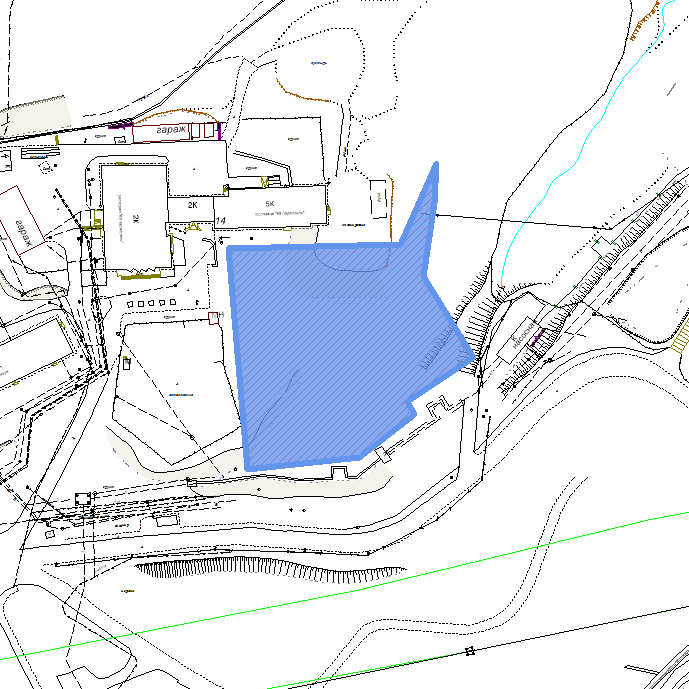 Инвестиционная площадка №2Инвестиционная площадка №2Инвестиционная площадка №2Инвестиционная площадка №2Кадастровый № 51:20:0001318:25Местоположение: в Первомайском административном округе города Мурманска, между автодорогой Р-21 «Кола» и проездом Ледокольным. Площадь: 29,65 га.Категория земель:земли населенных пунктовТерриториальная зона:зона смешанной этажности (Ж-2).Описание:Постановление администрации города Мурманска от 16.09.2015 № 2578 «О проведении аукциона по продаже права на заключение договора аренды земельного участка с кадастровым № 51:20:0001318:25, расположенного в Первомайском административном округе города Мурманска по ул. Шевченко, для комплексного освоения в целях индивидуального жилищного строительства»Кадастровый № 51:20:0001318:25Местоположение: в Первомайском административном округе города Мурманска, между автодорогой Р-21 «Кола» и проездом Ледокольным. Площадь: 29,65 га.Категория земель:земли населенных пунктовТерриториальная зона:зона смешанной этажности (Ж-2).Описание:Постановление администрации города Мурманска от 16.09.2015 № 2578 «О проведении аукциона по продаже права на заключение договора аренды земельного участка с кадастровым № 51:20:0001318:25, расположенного в Первомайском административном округе города Мурманска по ул. Шевченко, для комплексного освоения в целях индивидуального жилищного строительства»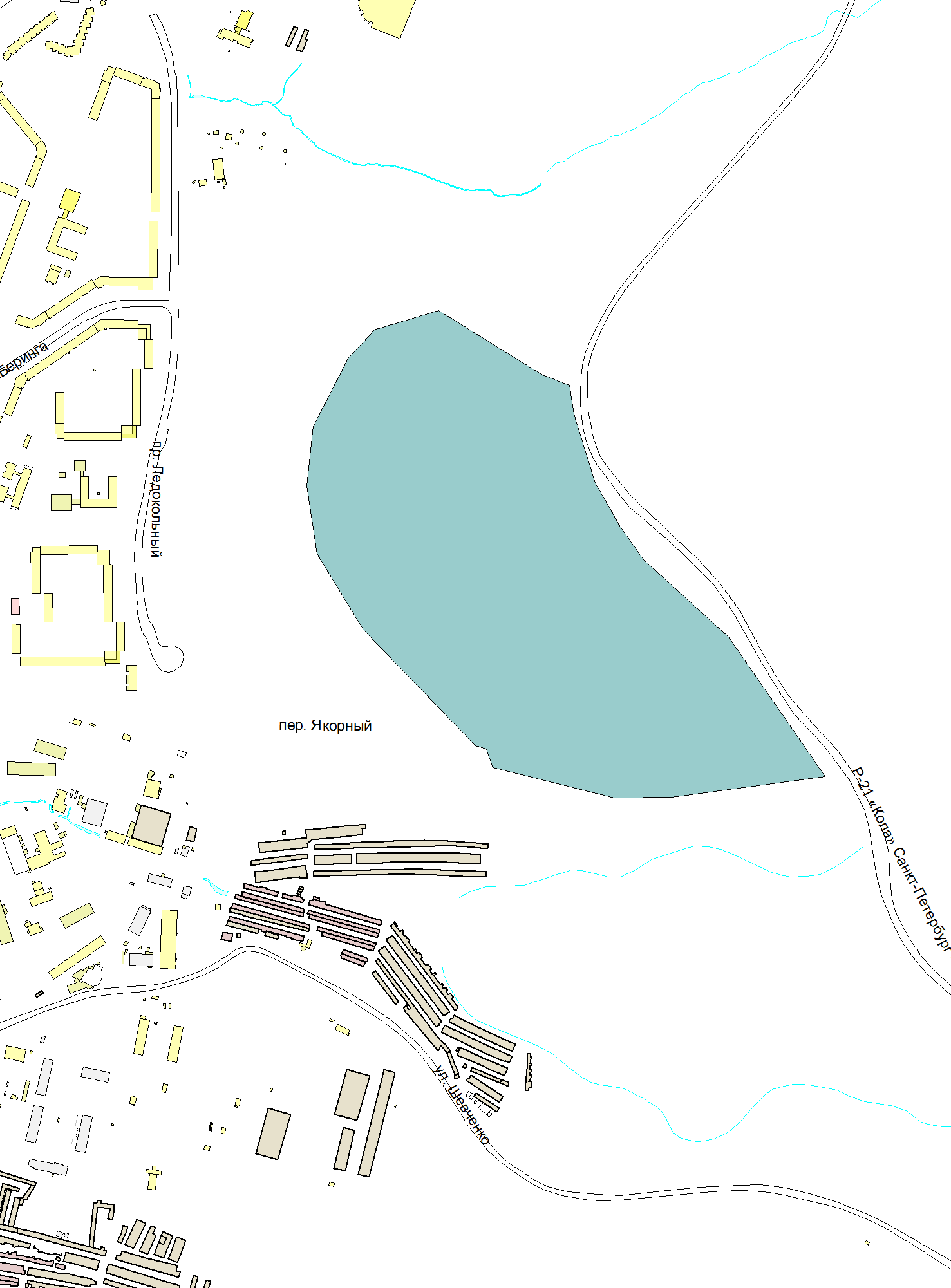 Инвестиционная площадка №3Инвестиционная площадка №3Инвестиционная площадка №3Инвестиционная площадка №3Кадастровый № 51:20:0002072:1465Местоположение: ул. Книповича.Ориентир – ул. Буркова, дом 11/18.Участок находится ориентировочно в 32 метрах на запад от ориентира.Площадь:0,32 га.Категория земель:земли населенных пунктовТерриториальная зона:общественно-деловая зона исторического центра города (ЦИ).Описание:Постановление администрации города Мурманска от 18.11.2015 № 3185  «О проведении аукциона по продаже права на заключение договора аренды земельного участка с кадастровым № 51:20:0002072:1465, расположенного в Октябрьском административном округе города Мурманска по ул. Капитана Буркова для строительства объекта «Организации и учреждения управления».Кадастровый № 51:20:0002072:1465Местоположение: ул. Книповича.Ориентир – ул. Буркова, дом 11/18.Участок находится ориентировочно в 32 метрах на запад от ориентира.Площадь:0,32 га.Категория земель:земли населенных пунктовТерриториальная зона:общественно-деловая зона исторического центра города (ЦИ).Описание:Постановление администрации города Мурманска от 18.11.2015 № 3185  «О проведении аукциона по продаже права на заключение договора аренды земельного участка с кадастровым № 51:20:0002072:1465, расположенного в Октябрьском административном округе города Мурманска по ул. Капитана Буркова для строительства объекта «Организации и учреждения управления».Кадастровый № 51:20:0002072:1465Местоположение: ул. Книповича.Ориентир – ул. Буркова, дом 11/18.Участок находится ориентировочно в 32 метрах на запад от ориентира.Площадь:0,32 га.Категория земель:земли населенных пунктовТерриториальная зона:общественно-деловая зона исторического центра города (ЦИ).Описание:Постановление администрации города Мурманска от 18.11.2015 № 3185  «О проведении аукциона по продаже права на заключение договора аренды земельного участка с кадастровым № 51:20:0002072:1465, расположенного в Октябрьском административном округе города Мурманска по ул. Капитана Буркова для строительства объекта «Организации и учреждения управления».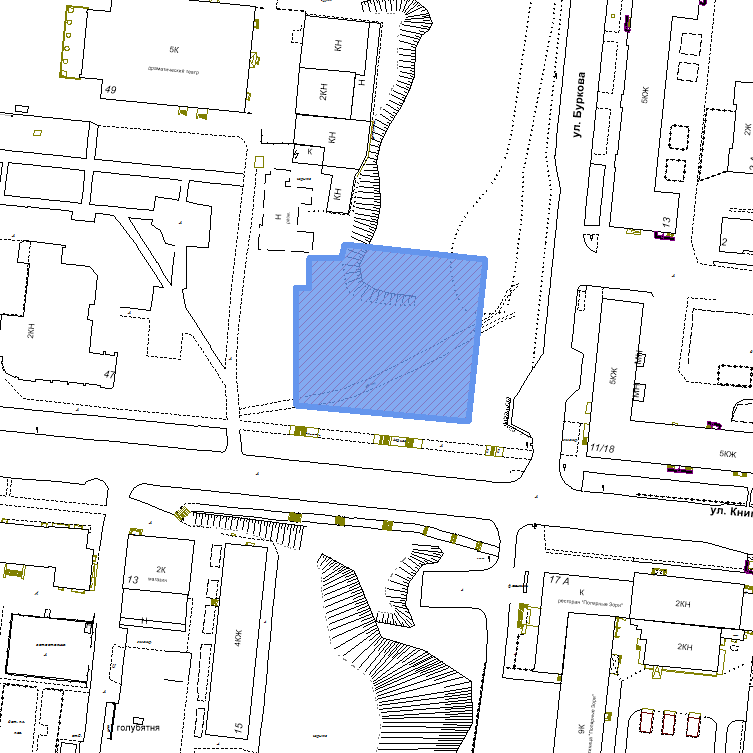 Инвестиционная площадка №4Инвестиционная площадка №4Инвестиционная площадка №4Инвестиционная площадка №4Кадастровый № 51:20:0001320:85Местоположение: ул. Бондарная.Ориентир – ул. Бондарная, дом 34.Участок находится ориентировочно в 32 метрах на восток от ориентира.Площадь: 0,32 га.Категория земель:земли населенных пунктовТерриториальная зона:зона застройки многоэтажными жилыми домами (Ж-1).Описание:Постановление администрации города Мурманска от 06.10.2015 № 2759 «О проведении аукциона по продаже права на заключение договора аренды земельного участка с кадастровым № 51:20:0001320:85,  расположенного по улице Бондарной, для строительства среднеэтажных жилых домов». Кадастровый № 51:20:0001320:85Местоположение: ул. Бондарная.Ориентир – ул. Бондарная, дом 34.Участок находится ориентировочно в 32 метрах на восток от ориентира.Площадь: 0,32 га.Категория земель:земли населенных пунктовТерриториальная зона:зона застройки многоэтажными жилыми домами (Ж-1).Описание:Постановление администрации города Мурманска от 06.10.2015 № 2759 «О проведении аукциона по продаже права на заключение договора аренды земельного участка с кадастровым № 51:20:0001320:85,  расположенного по улице Бондарной, для строительства среднеэтажных жилых домов». Кадастровый № 51:20:0001320:85Местоположение: ул. Бондарная.Ориентир – ул. Бондарная, дом 34.Участок находится ориентировочно в 32 метрах на восток от ориентира.Площадь: 0,32 га.Категория земель:земли населенных пунктовТерриториальная зона:зона застройки многоэтажными жилыми домами (Ж-1).Описание:Постановление администрации города Мурманска от 06.10.2015 № 2759 «О проведении аукциона по продаже права на заключение договора аренды земельного участка с кадастровым № 51:20:0001320:85,  расположенного по улице Бондарной, для строительства среднеэтажных жилых домов». Инвестиционная площадка №5Инвестиционная площадка №5Инвестиционная площадка №5Инвестиционная площадка №5Кадастровый № 51:20:0001601:128 Местоположение: по улице Прибрежной, Ориентир – ориентировочно в 76 м на юг от дома № 65 по улице Прибрежной Площадь:  0,105 га.Категория земель:земли населенных пунктовТерриториальная зона:зона застройки индивидуальными жилыми домами (Ж-4).Описание:Постановление администрации города Мурманска от 07.05.2014 № 1340 «О проведении аукциона по продаже права на заключение договора аренды земельного участка с кадастровым № 51:20:0001601:128, расположенного в Первомайском административном округе города Мурманска по улице Прибрежной, для индивидуального жилищного строительства» Кадастровый № 51:20:0001601:128 Местоположение: по улице Прибрежной, Ориентир – ориентировочно в 76 м на юг от дома № 65 по улице Прибрежной Площадь:  0,105 га.Категория земель:земли населенных пунктовТерриториальная зона:зона застройки индивидуальными жилыми домами (Ж-4).Описание:Постановление администрации города Мурманска от 07.05.2014 № 1340 «О проведении аукциона по продаже права на заключение договора аренды земельного участка с кадастровым № 51:20:0001601:128, расположенного в Первомайском административном округе города Мурманска по улице Прибрежной, для индивидуального жилищного строительства» АдресВид/назначение:Площадь:Этаж:Аренда:переход-галерея "Охотный ряд"  торговое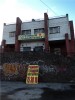 от 5 до 40 м2от 300 руб/м2ул. Полярные Зори, дом 49/2 склад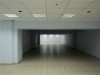 526.5 м2подвал200 руб/м2 ул. Аскольдовцев, дом 7 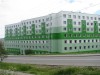 до 800 м2цоколь150 руб/м2ул. Полярный круг, дом 1 офис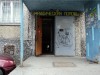 176,2 м2цоколь170 руб/м2ул. Володарского, д.2а торговое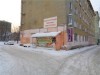 223,2 м2подвал250 руб/м2 ул. Сафонова, дом 28 торговое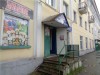 81,9 м21 этаж200 руб/м2ул. Зои Космодемьянской , дом 29 офис, торговое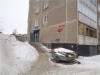 105,2 м2цоколь350 руб/м2ул. Свердлова, дом 8 корпус 6 офис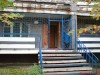 86,0 м21 этаж150 руб/м2ул. Карла Маркса, д. 16 офис, бытовые услуги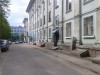 204,3 м2подвал250 руб/м2ул. Фадеев Ручей , д. 12 склад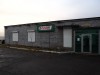 219,4 м2цоколь110 руб/м2ул. Чумбарова-Лучинского, дом 42 торговое, производственное, офисное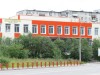 от 30 до 500 м2подвал, 1-й этаж, 2-й этажот 100 до 400 руб/м2ул. Чумбарова-Лучинского, дом 50 офис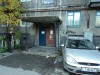 143.7 м2цоколь150 руб/м2ул. Чумбарова-Лучинского, дом 46 корпус 2 офис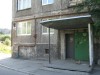 150,1 м2Цоколь120 руб/м2ул. Чумбарова-Лучинского, дом 8 офис, бытовые услуги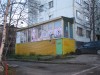 158,5 м2цоколь250 руб/м2ул. Чумбарова-Лучинского, дом 46 корпус 2 офис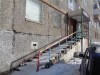 116,5 м2Цоколь200 руб/м2ул. Щербакова, дом 4 торговое, офис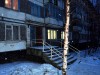 51,1 м2Цоколь200 руб/ м2Название площадкиПомещения площадью 587 кв.м. по адресу:г. Мурманск, пр. Кольский,  д. 188, 3-й этажТип площадкиплощади свободного назначенияГрафическое изображение 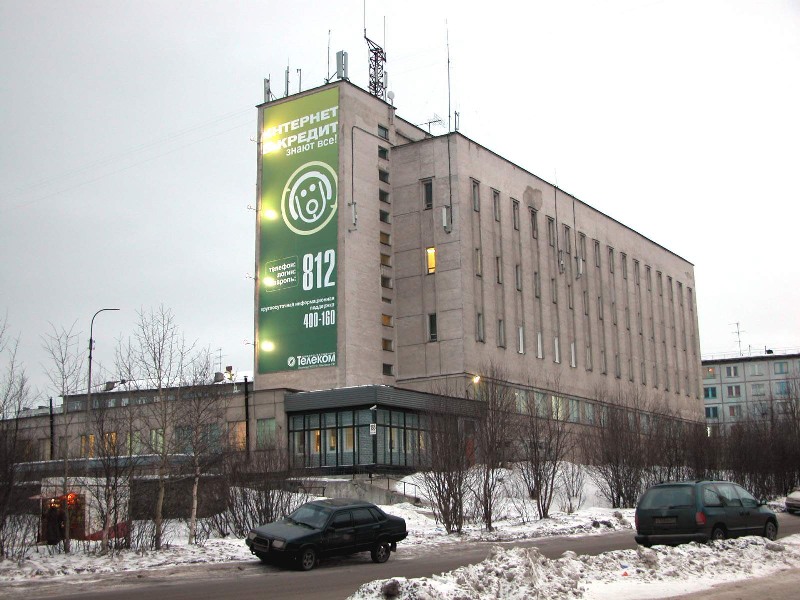 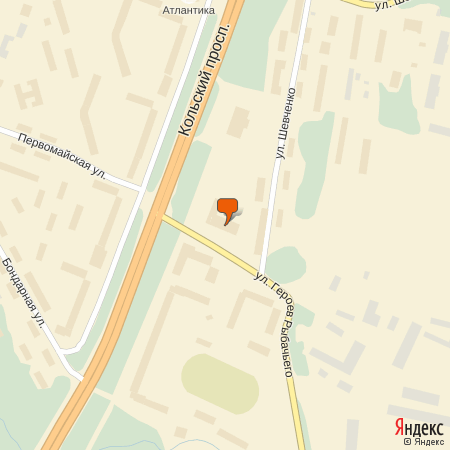 Расположение площадкиПервомайский округ г.МурманскаВладелец площадкиОАО «Ростелеком»Вид права на земельный участокарендаУсловия предоставления площадки в пользованиедолгосрочная арендаХарактеристика площадки:3 этаж пятиэтажного панельного административно-производственного зданияКатегория земельЗемли населенных пунктов, кад. № 51:20:001308:0003, площадь 5731 кв.м.Кадастровый номерКадастровый учет помещения не проводился (справочно: кад. № здания 188 51:20:0001308:85)Площадь 587 кв.м.Территория, рельефГородская черта, организованная парковкаПрочая информацияНежилое зданиеКоммуникацииСостояние коммуникаций удовлетворительное, подключение - центральноеЭлектроснабжениеестьВодоснабжениегорячее, холодноеГазоснабжениенетВозможное направление использованияРазмещение оборудования, офисы, информационный центр и т.д.Наличие градостроительной документацииТех. и кадастровый паспорта, свидетельство о праве собственностиКонтактное лицо по данной площадкеФ.И.О.:  Иванова Ольга ПетровнаДолжность: начальник отдела имущественных прав и управления недвижимостью Мурманского филиала ОАО «Ростелеком»Телефон (код города): (815-2) 48-58-02Факс (код города) (815-2) 45-00-45E-mail: Olga.P.Ivanova@nw.rt.ruНазвание площадкиПомещения площадью 362 кв.м. по адресу:г. Мурманск, пр. Кирова,  д. 44, 3-й этажТип площадкиплощади свободного назначенияГрафическое изображение 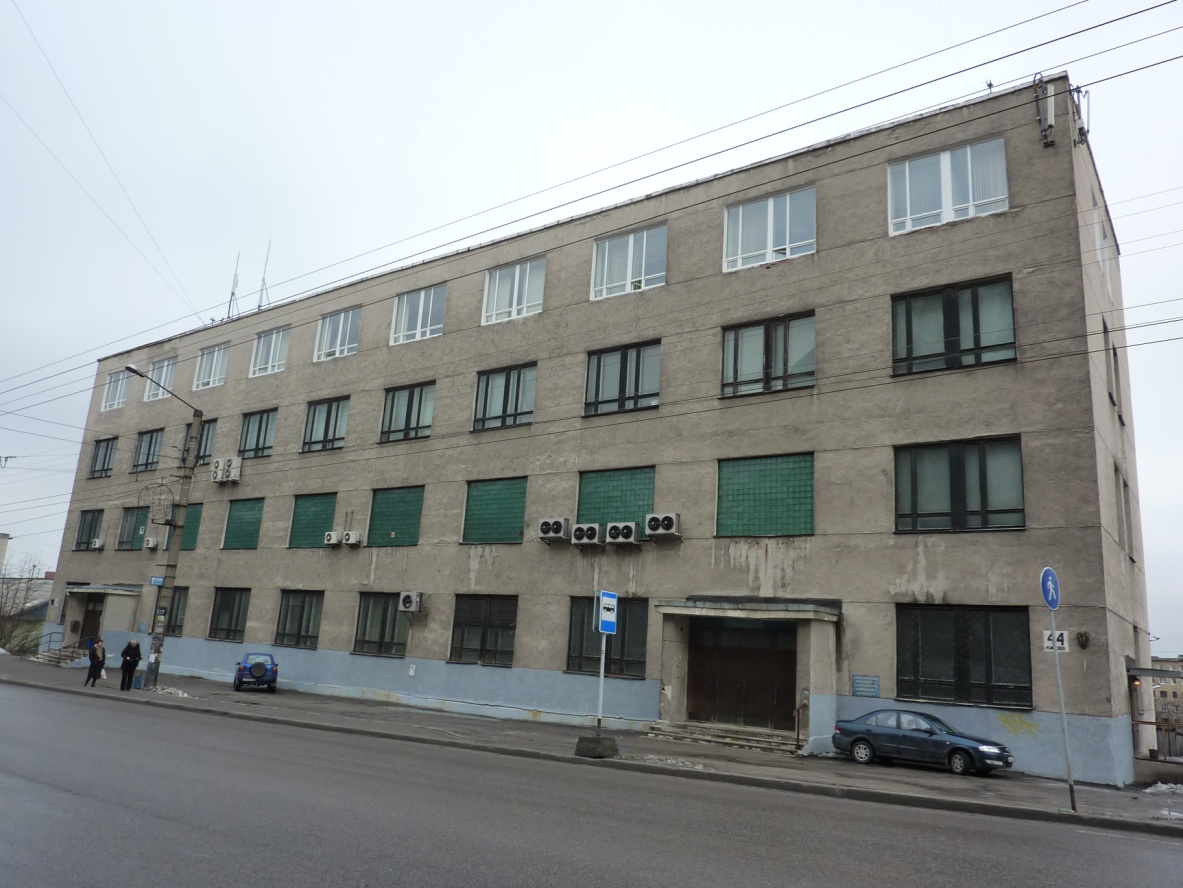 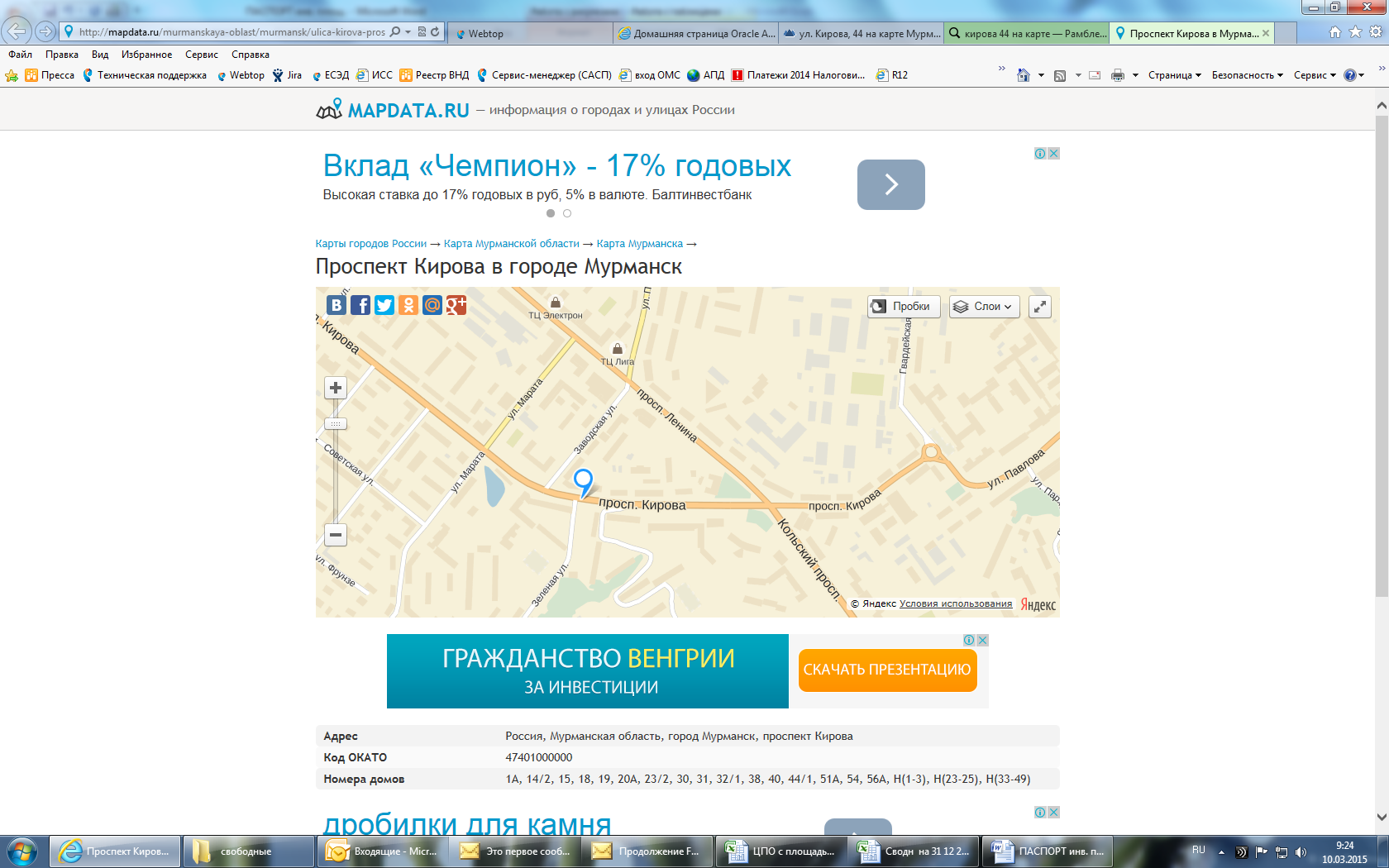 Расположение площадкиОктябрьский округ г.МурманскаВладелец площадкиОАО «Ростелеком»Вид права на земельный участокарендаУсловия предоставления площадки в пользованиедолгосрочная арендаХарактеристика площадки:3 этаж четырехэтажного кирпичного административно-производственного зданияКатегория земельЗемли населенных пунктов, кад. № 51:20:002128:0003, площадь 2715 кв.м.Кадастровый номерКадастровый учет помещения не проводился (справочно: кад. № здания 51:20:0002128:44)Площадь 362 кв.м.Территория, рельефГородская черта, организованная парковкаПрочая информацияНежилое зданиеКоммуникацииСостояние коммуникаций удовлетворительное, подключение - центральноеЭлектроснабжениеестьВодоснабжениегорячее, холодноеГазоснабжениенетВозможное направление использованияРазмещение оборудования, офисы, информационный центр и т.д.Наличие градостроительной документацииТех. и кадастровый паспорта, свидетельство о праве собственностиКонтактное лицо по данной площадкеФ.И.О.:  Иванова Ольга ПетровнаДолжность: начальник отдела имущественных прав и управления недвижимостью Мурманского филиала ОАО «Ростелеком»Телефон (код города): (815-2) 48-58-02Факс (код города) (815-2) 45-00-45E-mail: Olga.P.Ivanova@nw.rt.ruНазвание площадкиПомещения площадью 855 кв.м. по адресу:г. Мурманск, ул. Ленинградская, д. 27,  2-3 этажТип площадкиплощади свободного назначенияГрафическое изображение 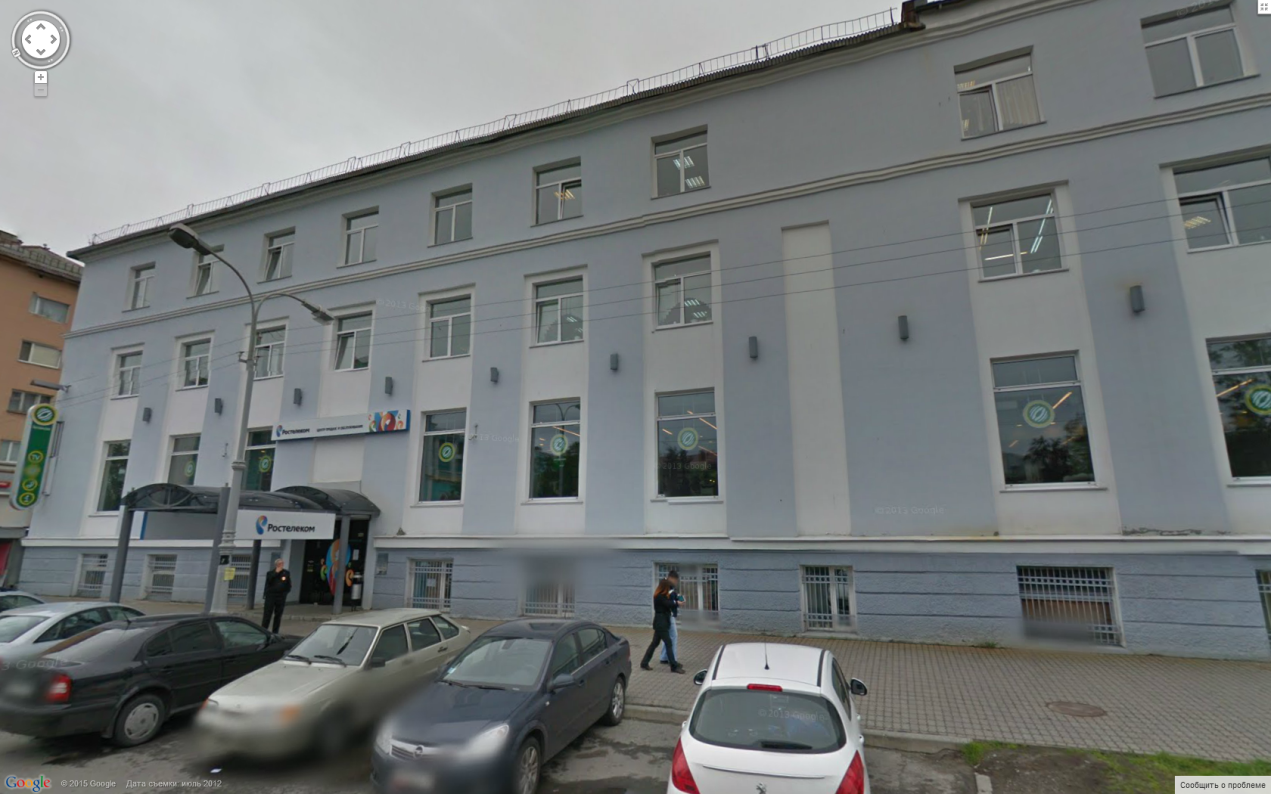 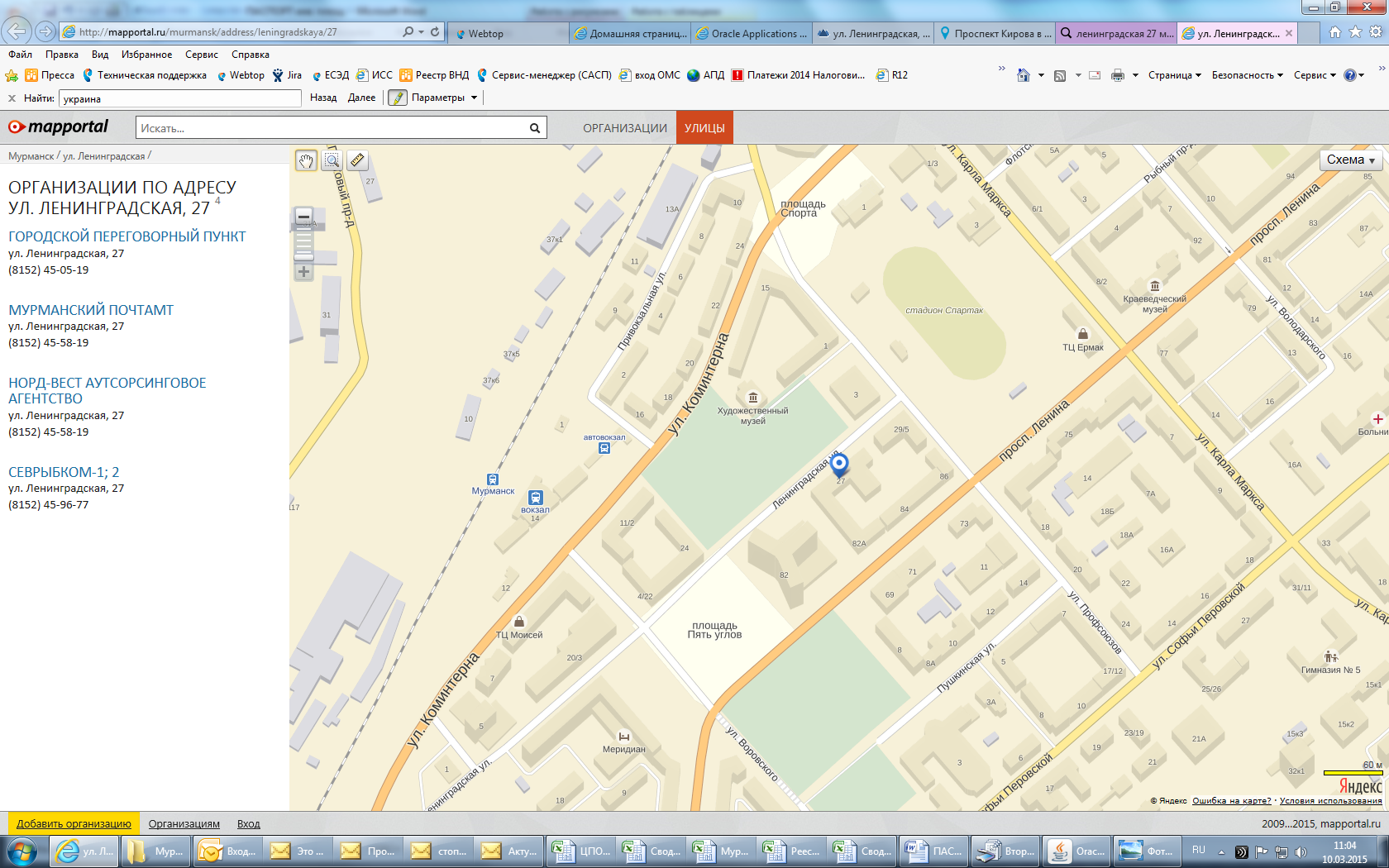 Расположение площадкиОктябрьский округ г.МурманскаВладелец площадкиОАО «Ростелеком»Вид права на земельный участокарендаУсловия предоставления площадки в пользованиедолгосрочная арендаХарактеристика площадки:2-3 этаж трехэтажного кирпичного административного зданияКатегория земельЗемли населенных пунктов, кад. № 51:20:002060:0038, площадь 2865 кв.м.Кадастровый номерКадастровый учет помещений не проводился (справочно: кад. № здания 51:20:0002074:505)Площадь 855 кв.м.Территория, рельефГородская черта, стихийная парковкаПрочая информацияНежилое зданиеКоммуникацииСостояние коммуникаций удовлетворительное, подключение - центральноеЭлектроснабжениеестьВодоснабжениегорячее, холодноеГазоснабжениенетВозможное направление использованияОфисы, информационный центр и т.д.Наличие градостроительной документацииТех. и кадастровый паспорта, свидетельство о праве собственностиКонтактное лицо по данной площадкеФ.И.О.:  Иванова Ольга ПетровнаДолжность: начальник отдела имущественных прав и управления недвижимостью Мурманского филиала ОАО «Ростелеком»Телефон (код города): (815-2) 48-58-02Факс (код города) (815-2) 45-00-45E-mail: Olga.P.Ivanova@nw.rt.ru